Министерство Российской Федерациипо делам гражданской обороны, чрезвычайным ситуациям и ликвидации последствий стихийных бедствийМЕТОДИЧЕСКИЕ РЕКОМЕНДАЦИИпо подготовке материалов в Государственный доклад«О состоянии защиты населения и территорий Российской Федерацииот чрезвычайных ситуаций природного и техногенного характера в 2019 году»Москва, 2019Настоящие Методические рекомендации разработаны в соответствии 
с постановлением Правительства Российской Федерации от 29 апреля 1995 г. 
№ 444 «О подготовке ежегодного государственного доклада о состоянии защиты населения и территорий Российской Федерации от чрезвычайных ситуаций природного и техногенного характера» и определяют сроки, порядок предоставления, а также требования к составу, структуре и содержанию материалов, предоставляемых в ежегодный государственный доклад 
«О состоянии защиты населения и территорий Российской Федерации 
от чрезвычайных ситуаций природного и техногенного характера в 2019 году» (далее - Госдоклад).В настоящих Методических рекомендациях:Представлена структура Госдоклада.Определен порядок подготовки Госдоклада, содержащий:унифицированные формы для предоставления материалов в Госдоклад;схему подачи материалов; требования к предоставлению фотоматериалов;требования к написанию выводов о состоянии защиты населения и территорий от чрезвычайных ситуаций.СОДЕРЖАНИЕСтр.1. Общие положения………………………………………………………………	42. Порядок подготовки Госдоклада………………………………………………73. Структура Госдоклада…………………………………………………………	9Содержание представляемых материалов по разделам Госдоклада	..13Приложение (таблицы)	..39Общие положенияГосдоклад разрабатывается в соответствии с постановлением Правительства Российской Федерации от 29 апреля 1995 г. № 444 «О подготовке ежегодного государственного доклада о состоянии защиты населения и территорий Российской Федерации от чрезвычайных ситуаций природного и техногенного характера».Госдоклад является официальным документом, подготавливаемым в целях обеспечения федеральных органов исполнительной власти  (далее - ФОИВ) и органов исполнительной власти (далее - ОИВ) субъектов Российской Федерации систематизированной аналитической информацией о состоянии защиты населения и территорий от чрезвычайных ситуаций (дале - ЧС) природного и техногенного характера.Методические рекомендации определяют состав, структуру и требования к содержанию материалов, представляемых в Госдоклад.Материалы, представляемые для подготовки Госдоклада, содержат:результаты реализации Основ государственной политики Российской Федерации в области защиты населения и территорий от чрезвычайных ситуаций на период до 2030 года (утв. Указом Президента Российской Федерации от 11.01.2019 № 12 );результаты реализации Основ государственной политики в области пожарной безопасности на период до 2030 года (утв. Указом Президента Российской Федерации от 01.01.2019 № 2);сведения, характеризующие деятельность функциональных и территориальных подсистем единой государственной системы предупреждения и ликвидации чрезвычайных ситуаций (далее - РСЧС) в сравнении с аналогичными показателями за прошлый год и среднемноголетними значениями (за 5 лет);показатели результативности проделанной работы по приоритетным направлениям при решении вопросов предупреждения и ликвидации ЧС, обеспечения пожарной безопасности, безопасности людей на водных объектах;результаты работы функциональных и территориальных подсистем РСЧС за отчетный период;результаты оценки рисков потенциальных опасностей, прогнозирования новых угроз, а также предложения по совершенствованию деятельности функциональных и территориальных подсистем РСЧС в указанной области;результаты формирования системы экономических, правовых, организационно-технических и иных мер, направленных на предупреждение ЧС;предложения по совершенствованию деятельности функциональных и территориальных подсистем РСЧС;результаты совершенствования нормативного правового обеспечения функциональных и территориальных подсистем РСЧС;анализ имеющихся научно-технических разработок, отечественного и зарубежного опыта, состояния информационного обеспечения деятельности РСЧС по предупреждению и ликвидации последствий производственных аварий и стихийных бедствий;основные результаты деятельности постоянно действующих и повседневных органов управления, территориальных и функциональных подсистем РСЧС по решению задач предупреждения и ликвидации ЧС природного и техногенного характера;сведения о применении сил и средств функциональных и территориальных подсистем РСЧС по прямому назначению в сравнении с прошлым годом.Данные представляются в строгом соответствии с содержанием глав, разделов и подразделов Госдоклада. При отсутствии сведений для представления в тот или иной раздел или подраздел Госдоклада производится запись: «Сведений в данный подраздел не имеется».5.	При разработке материалов, представляемых в Госдоклад, следует использовать официальные данные, положения нормативных правовых документов в области предупреждения и ликвидации ЧС, аналитические разработки органов государственной власти, осуществляющих деятельность в области предупреждения и ликвидации ЧС, а также результаты научных исследований по проблемам безопасности населения, повышения устойчивости функционирования объектов промышленного и социального назначения.Представляемые данные не должны содержать сведения, составляющие государственную тайну, и служебную информацию ограниченного доступа.6.	Представление материалов в Госдоклад осуществляется по форме:поля: верхнее, нижнее, левое, правое – 2 см;основной текст: 12 шрифт TimesNewRoman, выравнивание по ширине, межстрочный интервал – одинарный;шрифт в таблицах TimesNewRoman – 10, межстрочный интервал – одинарный;заголовок в таблице TimesNewRoman – 11 полужирный шрифт с автопереносом на другую страницу. Текстовые материалы представляются в форматах doc и pdf.Фотоматериалы представляются в телетекстовых материалах с шириной не менее 100 мм, разрешением не менее 300 dpi и расширением: имя.jpg, имя.tif,имя.png, имя.xb, имя.xbx с комментариями, а также ссылкой на них в тексте. Векторные иллюстрации (графики, диаграммы) представляются в телетекстовых материалах с расширением имя.cdr, имя.ai, имя.xb, имя.xbxс комментариями и ссылкой на них в тексте.7.	Содержание, состав и форма материалов, представляемых для подготовки Госдоклада, должны соответствовать настоящим Методическим рекомендациям, которые размещаются на официальном сайте МЧС России в сети Интернет по адресу: http://www.mchs.gov.ru (Деятельность – Итоги деятельности МЧС России – 2019).8.	Материалы направляются до 1 февраля 2020 г. установленным порядком в Департамент гражданской обороны и защиты населения 
МЧС России и Федеральное государственное бюджетное учреждение «Всероссийский научно-исследовательский институт по проблемам гражданской обороны и чрезвычайных ситуаций МЧС России» (федеральный центр науки и высоких технологий) (далее - ФГБУ ВНИИ ГОЧС (ФЦ)) – в электронном виде по адресу в сети Интернет: 2nic.vniigochs@inbox.ru, Posokhov@vniigochs.ru или сети Интранет: 2 НИЦ 1 направление – Посохов Н.Н. (контактный телефон: 8 (495) 983-65-48 доб. 2933).Порядок подготовки ГосдокладаСтруктурные подразделения центрального аппарата (далее - ЦА), территориальные органы, учреждения МЧС России осуществляют сбор и обработку информационно-аналитических и статистических материалов по основным направлениям деятельности в соответствии с настоящим Методическими рекомендациями и направляют их в Департамент гражданской обороны и защиты населения МЧС России (далее – ДГО).Департамент гражданской обороны и  защиты населения МЧС Россииразрабатывает и организует утверждение плана мероприятий по подготовке ежегодного Госдоклада;организует работу межведомственной рабочей группы по подготовке Госдоклада; осуществляет методическое и организационное руководство проведением мероприятий, связанных с подготовкой Госдоклада;организует и осуществляет согласование проекта Госдоклада в ЦА МЧС России, с ФОИВ и его рассмотрение на Правительственной комиссии;организует разработку, согласование и утверждение Методических рекомендаций по подготовке материалов в Госдоклад;направляет Госдоклад и материалы в Главное управление собственной безопасности МЧС России на экспертизу, в соответствии с Методическими рекомендациями по проведению в центральном аппарате МЧС России экспертизы материалов, предназначенных к открытому опубликованию, для подготовки экспертного заключения на отсутствие сведений, составляющих государственную тайну, и служебной информации ограниченного доступа, в предлагаемых для опубликования материалах, представляемые данные не должны содержать сведений, составляющих государственную тайну, и служебную информацию ограниченного доступа;направляет Госдоклад в Департамент информационной политики МЧС России для размещения в сети Интернет;направляет на печать в ФГБОУ ВПО Санкт-Петербургский университет ГПС МЧС России.Департамент информационной политики МЧС Россиипланирует и осуществляет мероприятия по изданию Госдоклада в соответствии с номенклатурой, требования к которой определяет Департамент гражданской обороны и защиты населения МЧС России;обеспечивает размещение электронных версий, утверждённых Методических рекомендаций и Госдоклада на официальном сайте МЧС России.Главное управление собственной безопасности МЧС России в установленном порядке представляет экспертное заключение на отсутствие сведений, составляющих государственную тайну, и служебной информации ограниченного доступа, в предлагаемых к опубликованию материалахФГБОУ ВПО Санкт-Петербургский университет ГПС МЧС России осуществляет печать тиража Госдоклада и в установленном порядке его рассылку в:Департамент гражданской обороны и защиты населения МЧС России;территориальные органы МЧС России; ФГБУ ВНИИ ГОЧС (ФЦ).Территориальные органы МЧС Россииосуществляют контроль достоверности материалов, представляемых ОИВ субъектов Российской Федерации в Госдоклад  и подготовку материалов за федеральные округа;представляют обобщенные по субъектам Российской Федерации, федеральным округам материалы, выводы о состоянии защиты населения и территорий от ЧС и предложения по совершенствованию защиты населения и территорий Российской Федерации от ЧС природного и техногенного характера за соответствующий федеральный округ в Департамент гражданской обороны и защиты населения МЧС России и ФГБУ ВНИИ ГОЧС (ФЦ) до 1 февраля 
2020 года;рассылку Госдоклада :полномочным представителям Президента Российской Федерации в соответствующих федеральных округах;в органы исполнительной власти субъектов Российской Федерации;в главные управления МЧС России по субъектам Российской Федерации.ФГБУ ВНИИ ГОЧС (ФЦ):разрабатывает проект Методических рекомендаций по разработке и предоставлению материалов в Госдоклад;осуществляет сбор, анализ и обработку материалов, поступающих для подготовки Госдоклада;взаимодействует с ФОИВ, ОИВ субъектов РФ, структурными подразделениями ЦА МЧС России, территориальными органами, учреждениями МЧС России в период подготовки Госдоклада в целях получения дополнительной необходимой информации;разрабатывает проект Госдоклада и представляет его в Департамент гражданской обороны и защиты населения МЧС России;представляет в Департамент информационной политики МЧС России макет Госдоклада в электронном виде и оригинал макета в печать, согласованный с Департаментом гражданской обороны и защиты населения МЧС России;осуществляет рассылку Госдоклада в ФОИВ, структурные подразделения ЦА МЧС России, учреждения МЧС России.Структура ГосдокладаСодержание представляемых материалов по разделам ГосдокладаЧАСТЬ I. ОСНОВНЫЕ  ПОКАЗАТЕЛИ  И ОЦЕНКА  СОСТОЯНИЯ  ЗАЩИТЫ  НАСЕЛЕНИЯ И ТЕРРИТОРИЙ ОТ ЧРЕЗВЫЧАЙНЫХ СИТУАЦИЙ ПРИРОДНОГО И ТЕХНОГЕННОГО ХАРАКТЕРАГлава 1. Потенциальные опасности для населения и территорий при возникновении чрезвычайных ситуаций природного и техногенного характераСтатистические данные о чрезвычайных ситуациях в 2019 годуСистематизированные статистические данные о чрезвычайных ситуациях, произошедших в 2019 г. на территории субъекта РФ, представляются по форме, приведенной в табл. 1.1 и табл. 1.2.Сравнительная характеристика чрезвычайных ситуаций, произошедших  на территории субъекта РФ в 2019 г., по сравнению с 2018 г. представляется по форме, приведенной в табл. 1.3.Материалы, содержащие анализ сведений о видах ЧС, их количестве, тенденции  роста, материальном ущербе в 2019 году по сравнению с 2018 г., представляются по форме, приведенной в табл. 1.4.Распределение ЧС по масштабности на территории субъекта РФ в 2019 г. по сравнению с  2018 г. в % представляются по форме, приведенной в табл. 1.5.Чрезвычайные ситуации техногенного характераКраткий анализ статистических  данных, приведённых  в разделе 1.1 главы 1,  в  том числе:общее количество ЧС техногенного характера, число погибших и пострадавших 2019 г. Сравнение с аналогичными показателями 2018 г.;характеристика техногенных ЧС по характеру и виду, сравнение с аналогичными показателями 2018 г.Крупные техногенные ЧС, произошедшие в 2019 г.крупные ЧС и аварии (дата, время, краткое описание, количество пострадавших (погибших), силы, привлечённые для ликвидации, время ликвидации последствий):аварии грузовых и пассажирских поездов; аварии грузовых и пассажирских судов;авиационные катастрофы;ДТП с тяжкими последствиями;аварии (взрывы) на объектах промышленности; взрывы бытового газа;взрывы на складах боеприпасов.Потенциальные опасности в промышленности и энергетикеобобщенные (общее количество ЧС, аварий, погибших, пострадавших и т.д.); статистические данные за 2019 г., приведённые в разделе 1.1 главы 1 и их сравнение с аналогичными показателями 2018 г., содержащие:опасности или их совокупности, которые возникли в процессе эксплуатации промышленных и гражданских зданий и сооружений, объектов жилищно-коммунального хозяйства, систем жизнеобеспечения и коммуникаций, транспортных систем, потенциально опасных объектов (ПОО), при использовании химически опасных и радиоактивных веществ;сведения о ПОО и результативность принимаемых по предотвращению ЧС мер, характеристика ПОО по субъектам РФ предоставляется по форме, приведенной в табл. 1.6.Основные источники возникновения техногенных ЧС в 2019 г.;химически опасные производства и объекты;гидротехнические сооружения (ГТС);газовая промышленность;нефтяная и нефтеперерабатывающая промышленность;угольная промышленность;электроэнергетика;опасности в горнодобывающей промышленности и подземном строительстве;потенциальные опасности и возможные источники их возникновения.Предпринимаемые меры по снижению потенциальных опасностей с сопоставлением сведений за 2018 г., комплекс мер по предупреждению ЧС и снижению их негативных последствий.Состояние систем жизнеобеспечения и предпринимаемых мерах по обновлению (реконструкции) технической базы, инженерных сетей и теплоэнергетического оборудования.Функционирование систем мониторинга, наблюдения и лабораторного контроля (наименование учреждений, состав, виды производимых анализов, дислокация).Сведения о количестве ликвидированных и взятых на баланс бесхозных гидротехнических сооружениях.Выводы о состоянии и степени опасностей и защиты в соответствующей области техносферы и основных направлениях деятельности по их снижению.Радиационная опасностьКрупные ЧС и аварии на атомных станциях и др. радиационных объектах  (дата, время, краткое описание, количество пострадавших (погибших), силы, привлечённые для ликвидации, время ликвидации последствий);сведения об обеспечении радиационной безопасности на радиационных объектах, решении проблемы радиоактивных отходов, вывода из эксплуатации радиоизотопных термоэлектрических генераторов и др.Опасности на транспортеОбобщённые данные (общее количество ЧС, аварий, ДТП, погибших, пострадавших, классификация и количество ЧС (локальных, муниципальных, региональных, федеральных), статистические данные за 2019 г., приведённые в разделе 1.1 главы 1 и их сравнение с аналогичными показателями 2018 г., содержащие сведения:об опасностях или их совокупности, которые возникли в процессе эксплуатации транспортных систем и видов транспорта, систем жизнеобеспечения и коммуникаций;о состоянии подвижного транспорта и стационарных объектов; о степени развитости транспортных систем;об основных источниках возникновения ЧС (аварий, катастроф, ДТП, происшествий) на транспорте в 2019 г.;о потенциальных опасностях и возможных источниках их возникновения; о взрывопожароопасных объектах, степени их износа и защиты;о предпринимаемых мерах по снижению потенциальных опасностей с сопоставлением сведений за 2018 г., комплекс мер по предупреждению ЧС и снижению их негативных последствий.Выводы о состоянии и степени опасностей и защиты, а также об основных направлениях деятельности по их снижению на:железнодорожном транспорте; воздушном транспорте;водном (речной, морской) транспорте; автомобильном транспорте; трубопроводном транспорте. Чрезвычайные ситуации природного характераОбобщенные статистические данные, приведённые в разделе 1.1 главы 1, их краткий анализ, в том числе:общее количество ЧС природного характера, преобладавшие ЧС по характеру и виду источников, число погибших, пострадавших и спасенных людей, количество ЧС (региональных, федеральных)) за 2019 г. Сравнение с аналогичными показателями 2018 г.;характер превалирующих опасностей на объектах экономики, сельского хозяйства  и объектах их инфраструктуры при воздействии на них опасных гидрометеорологических, гидрологических и геологических явлений, в том числе природных пожаров, а также землетрясений и лавин.Чрезвычайные ситуации биолого-социального характераОбобщённые статистические данные, приведённые в разделе 1.1 главы 1, их краткий анализ, в том числе:общее количество ЧС биолого-социального характера, преобладавшие ЧС по характеру и виду источников, число заболевших, погибших и пострадавших людей, сведения об инфекционной заболеваемости сельскохозяйственных животных и поражении сельскохозяйственных растений болезнями и вредителями. Сравнение с аналогичными показателями 2018 г.;количество ЧС биолого-социального характера по субъектам РФ, сравнение с аналогичными показателями 2018 г.ЭпидемииОбобщённые (общее количество ЧС эпидемического характера (случаев инфекционных болезней, массовых заболеваний, вспышек заболеваний и т.д.)) статистические данные за 2019 г., и количество ЧС (локальных, муниципальных, региональных, федеральных) и т.д.), приведённые в разделе 1.1 главы 1 и их сравнение с аналогичными показателями 2018 г., содержащие:сравнение динамики заболеваемости различными болезнями в 2019 и 2018 гг.; сведения об эпидемической заболеваемости, о массовых инфекционных заболеваниях и отравлениях людей, о вспышках заболеваний, об основных причинах их возникновения, сравнение с аналогичными показателями 2018 г.;количественные показатели заболеваний и отравлений, в том числе по форме, приведённой в табл. 1.7;количество ЧС биолого-социального характера по субъектам РФ и сравнение с аналогичными показателями 2018 г.;состояние и результативность лабораторного мониторинга, сравнение с  аналогичными показателями 2018 г.;выводы о состоянии и степени опасности эпидемиологической обстановки по субъектам РФ и основных направлениях деятельности по предотвращению возникновения эпидемий.ЭпизоотииОбобщенные (общее количество ЧС эпизоотического характера и количество ЧС (локальных, муниципальных, региональных, федеральных) статистические данные за 2019 г., приведённые в разделе 1.1 главы 1, и их сравнение с аналогичными показателями 2018 г., содержащие:сведения о зарегистрированных очагах, пунктах и видах болезней сельскохозяйственных животных по субъектам РФ;схема территории Российской Федерации по субъектам РФ с эпизоотической обстановкой по наиболее опасным или распространённым заболеваниям животных;об эпизоотиях, паразитарных и зоонозных заболеваниях животных по субъектам РФ, в том числе по форме, приведённой в табл. 1.8;об основных причинах возникновения эпизоотий, очагов паразитарных и зоонозных заболеваний сельскохозяйственных животных; тенденции в динамике количественных показателей заболеваний в сравнении с предыдущим годом;выводы о состоянии и степени опасности эпизоотической обстановки по субъектам  РФ и основных направлениях деятельности по предотвращению возникновения эпизоотий, паразитарных и зоонозных заболеваний животных.ЭпифитотииОбобщенные (общее количество ЧС эпифитотического характера и количество ЧС (локальных, муниципальных, региональных, федеральных) и т.д.) статистические данные за 2019 г., приведённые в разделе 1.1 главы 1 и их сравнение с аналогичными показателями 2018 г., содержащие:сведения о зарегистрированных очагах и видах опасных болезней и появления вредителей сельскохозяйственных растений и леса по субъектам РФ;сведения об эпифитотиях и вспышках наиболее опасных болезней и массового размножения вредителей сельскохозяйственных растений и леса по субъектам РФ, в том числе по форме, приведённой в табл. 1.9;схему территории Российской Федерации по субъектам РФ с эпифитотической обстановкой по наиболее опасным или распространённым вредителям сельскохозяйственных растений и леса;сведения об основных причинах возникновения эпифитотий, опасных болезней и появления вредителей сельскохозяйственных растений и леса;тенденции в динамике количественных показателей в сравнении с предыдущим годом;выводы о состоянии и степени опасности фитосанитарной (эпифитотической) обстановки по субъектам РФ и основных направлениях деятельности по предотвращению возникновения эпифитотий, вспышек возникновения и распространения опасных болезней и вредителей сельскохозяйственных растений и леса.Сведения о количестве сил и средств МЧС России, привлекаемых к ликвидации биолого-социальных ЧС, возникших на территории Российской Федерации в 2019 году, приведённые в табл. 1.10.Обобщенный показатель состояния защиты населения от потенциальных опасностейПредставляются сведения по индивидуальному риску ЧС в субъектах РФ в 2019 г. и его сравнение с допустимым индивидуальным риском ЧС, установленным в ГОСТ Р 22.10.02-2018 «Безопасность в чрезвычайных ситуациях. Менеджмент риска чрезвычайной ситуации. Допустимый риск чрезвычайных ситуаций».Оценка состояния защиты населения от ЧС с использованием критерия индивидуального риска ЧС.Отнесение территорий субъектов РФ к областям недопустимого и допустимого индивидуального риска ЧС.Структурные подразделения центрального аппарата МЧС России представляют статистические данные согласно табл.1.11.Каждый подраздел главы 1 должен включать фото- и графические материалы, а также конкретизировать и детализировать статистические данные, приведённые в разделе 1.1.Глава 2. Пожарная безопасностьСостояние обстановки с пожарамиАналитические материалы, содержащие следующие сведения:статистические сведения о пожарах и их последствиях в целом по Российской Федерации, федеральным округам, в городах и сельской местности, по основным причинам и объектам пожаров;относительные показатели, характеризующие обстановку с пожарами и их последствиями за 2019 г. по Российской Федерации;сведения о пожарах и их последствиях, происшедших на социально значимых объектах;сведения о пожарах и их последствиях в организациях и ЗАТО;описание крупных пожаров и их последствий с приложением фотоматериалов, таблиц, рисунков, диаграмм;обстановка с лесными пожарами и их последствиями, в том числе сведения по организации информационного взаимодействия сил и средств в рамках РСЧС при борьбе с лесными пожарами.Надзор контроль в области пожарной безопасностиАналитические материалы по результатам осуществления на объектах защиты надзорных и профилактических мероприятий в области пожарной безопасности, в том числе анализ противопожарного состояния объектов системы социальной защиты населения, здравоохранения и образования.Дознание по делам о пожарахАналитические материалы результатов работы органов дознания государственного пожарного надзора ФПС МЧС России по рассмотрению поступивших сообщений о преступлениях и происшествиях, связанных с пожарами, и принятых по ним решениях в соответствии с Уголовно-процессуальным кодексом Российской Федерации.Деятельность испытательных пожарных лабораторийАналитические материалы по результатам работы судебно-экспертных учреждений и экспертных подразделений ФПС МЧС России.Лицензирование деятельности в области пожарной безопасностиАналитические материалы по результатам осуществления лицензирования дейтельности в области пожарной безопасности, в том числе лицензионного контроля за соблюдением лицензионных требований.Научно-техническая деятельность в области пожарной безопасностиНаучно-техническое сотрудничество в области пожарной безопасности. (Сотрудничество в области пожарной безопасности с органами исполнительной власти, разработка новых способов пожаротушения, разработка новых образцов пожарной техники, международное сотрудничество в области пожарной безопасности).Деятельность добровольной пожарной охраныАналитические материалы по результатам реализации комплекса мер, направленных на обеспечение развития сил и средств добровольной пожарной охраны (ДПО).Сведения о количестве созданных общественных объединений пожарной охраны.Количество общественных объединений пожарной охраны, внесенных в реестр общественных объединений пожарной охраны.Численность личного состава общественных объединений пожарной охраны.Сведения о количестве добровольных пожарных, внесенных в реестр добровольных пожарных.Количество добровольных пожарных, обученных в частях, отрядах, учебных пунктах, центрах ФПС.Сведения о несении дежурства добровольными пожарными в подразделениях пожарной охраны, в том числе в ежесуточном (ежесменном) режиме.Информация о прикрытии территориальными подразделениями ДПО населенных пунктов и численность населения, проживающих в них.Участие ДПО в проведении аварийно-спасательных работ и тушении пожаров, в том числе, количество пожаров, потушенных ДПО самостоятельно и при взаимодействии с иными видами пожарной охраны.Количество человек, спасенных подразделениями ДПО при пожарах.Сведения о наличии техники у территориальных и объектовых добровольных пожарных команд.Сведения о взаимодействии с общественными организациями и образовательными учреждениями по вопросам обеспечения пожарной безопасности, а также информация о деятельности Всероссийского добровольного пожарного общества и других общественной организаций по содействию органам пожарной охраны по обеспечению пожарной безопасности и борьбе с пожарами представляются по форме в виде табл. 2.1.2.8. Оперативная деятельность сил и средств РСЧС по тушению пожаровАналитические материалы по результатам реализации комплекса мер, направленных на совершенствование оперативной деятельности, а также опыта борьбы с пожарами.Основные показатели оперативной деятельности постоянно действующих органов управления РСЧС.Глава 3. Обеспечение безопасности людей на водных объектахСтатистические данные о происшествиях и погибших на водных объектахПредставляется информация о количественных показателях происшествий и погибших в 2019 г. в сравнении с 2018 г., тенденция, проблемные вопросы в области сокращения числа происшествий на водных объектах и возможные пути их решения.Мероприятия по обеспечению безопасности людей на водных объектахРезультаты контрольной и надзорной деятельности по обеспечению безопасности людей на водных объектах и определение комплекса мер по ее совершенствованию в мероприятиях по обеспечению безопасности людей на водных объектах;состояние нормативной правовой базы в области обеспечения безопасности людей на водных объектах;взаимодействие с ФОИВ и органами исполнительной власти субъектов РФ при обеспечении безопасности людей на водных объектах;проделанная работа в 2019 г. по обеспечению безопасности людей на водных объектах, включая надзорную деятельность, по сокращению потерь людей на водных объектах, проблемные вопросы и предложения по их решению;проделанная работа по обеспечению безопасности учащихся на водных объектах, а также по вопросам формирования культуры безопасности поведения людей на воде;мероприятия, проводимые в данной области ГИМС совместно с другими органами исполнительной власти субъектов РФ, по обеспечению требований «Правил пользования водными объектами для плавания на маломерных судах» и «Правил охраны жизни людей на водных объектах»;создание оборудованных мест массового отдыха людей на воде в субъектах РФ и муниципальных образованиях;деятельность поисково-спасательных формирований на водных объектах субъектов РФ и муниципальных образований;комплекс мер по совершенствованию применения поисково-спасательных формирований на водных объектах;деятельность по предупреждению и ликвидации ЧС на подводных потенциально опасных объектах.Глава 4. Деятельность военизированных горноспасательных частейСостав сил и средств, основные результаты деятельности военизированных горноспасательных частейМатериалы, содержащие информацию, характеризующую:объекты, обслуживаемые подразделениями ВГСЧ МЧС России по видам (угольные шахты, подземные объекты по добыче полезных ископаемых, объекты по добыче полезных ископаемых открытым способом, объекты строительства подземных сооружений, предприятия по переработке и обогащению полезных ископаемых). Количество, состояние обстановки на этих объектах;состав сил и средств ВГСЧ МЧС России в сравнении с аналогичными показателями прошлого года;распределение сил и средств ВГСЧ МЧС России по территории Российской Федерации;оперативную деятельность подразделений ВГСЧ МЧС России, реагирование на наиболее крупные аварии и ЧС;деятельность медицинских бригад экстренного реагирования (МБЭР); профилактическую деятельность подразделений ВГСЧ МЧС России (включая технические работы и др.);деятельность по подготовке АСС/АСФ к реагированию на возникающие ЧС; взаимодействие с Международной горноспасательной организацией (IMRB) и горноспасательными службами иностранных государств.Развитие сил и средств военизированных горноспасательных частейМатериалы, содержащие информацию о:развитии нормативной правовой и нормативно-методической базы, регламентирующей деятельность ВГСЧ МЧС России;развитии организационно-штатной структуры, сил и средств ВГСЧ МЧС России; повышении квалификации работников ВГСЧ МЧС России;результатах научно-исследовательских и опытно-конструкторских работ, проведенных в интересах ВГСЧ МЧС России в соответствии с планом НИОКР МЧС России;мерах по повышению уровня подготовки ВГСЧ МЧС России к реагированию на возникающие ЧС;мерах по повышению эффективности применения подразделений ВГСЧ МЧС России в условиях ЧС;применении современных технологий, в том числе зарубежных, проведении горноспасательных работ и оказания помощи пострадавшим;создании и деятельности вспомогательных горноспасательных команд (ВГК).ЧАСТЬ	II.	ОСНОВНЫЕ РЕЗУЛЬТАТЫ ФУНКЦИОНИРОВАНИЯ ПОДСИСТЕМ ЕДИНОЙ ГОСУДАРСТВЕННОЙ СИСТЕМЫ ПРЕДУПРЕЖДЕНИЯ И ЛИКВИДАЦИИ ЧРЕЗВЫЧАЙНЫХ СИТУАЦИЙГлава 5. Мероприятия по предупреждению чрезвычайных ситуацийПредупреждение чрезвычайных ситуаций природного, техногенного и биолого-социального  характераАналитические материалы, содержащие сведения о выполненных мероприятиях по предупреждению природных катаклизмов:природных пожаров; наводнений; землетрясений;других опасных природных явлений.Сведения о мероприятиях, проводимых в паводковый период и по предупреждению природных пожаров представляются по форме, приведенной в табл. 5.1, 5.2.Аналитические материалы по предупреждению ЧС техногенного характера, содержащие сведения:по оснащению промышленных объектов системами предотвращения аварий, внедрению новых информационных технологий по контролю обстановки на объектах;о проведенных профилактических инженерно-технических мероприятиях на ПОО;о мероприятиях по повышению живучести объектов в условиях ЧС, создание в этих целях требуемых сил ликвидации ЧС;об организации мероприятий по обеспечению безаварийного функционирования АЭС, магистральных нефтепроводов, судоходных гидротехнических сооружений, федеральных автодорог, проведению сертификации аэродромов и аэропортов и др. ПОО;о результатах реализации комплекса мер, направленных на профилактику ЧС техногенного характера;об эффективности реализации комплекса мер, направленных на снижение риска возникновения ЧС и снижения их негативных последствий;о защите окружающей среды и локализации зоны влияния вредных и опасных факторов, возникающих во время аварии (ЧС).Аналитические материалы по предупреждению ЧС биолого-социального характера, содержащие сведения о выполненных мероприятиях по: предупреждению массовых инфекционных, паразитарных заболеваний и отравленийлюдей, снижению масштабов их последствий, в том числе по форме табл. 5.3;состояние и результативность санитарно-профилактических мероприятий, сравнение  с аналогичными показателями 2018 г.;проблемные вопросы в области противодействия эпидемиям, массовым инфекционным заболеваниям и отравлениям людей;по профилактике инфекционных заболеваний сельскохозяйственных животных  и птицы, в том числе по форме табл. 5.4;o проблемных вопросах в области противодействия эпизоотиям,  паразитарным и зоонозным заболеваниям животных;состояние и результативность санитарно-профилактических мероприятий, сравнение  с аналогичными показателями 2018 г.;предупреждению болезней сельскохозяйственных растений и леса, в том числе, по форме табл. 5.5.о проблемных вопросах в области противодействия эпифитотиям, опасным болезням  и появлению вредителей сельскохозяйственных растений и леса;состояние и результативность профилактических и защитных мероприятий, сравнение с аналогичными показателями 2018 г.Предупреждение чрезвычайных ситуаций в Арктической зоне Российской ФедерацииПредставляется информация только по территориям, входящим в Арктическую зону Российской Федерации согласно Указу Президента Российской Федерации от 2 мая 2014 г.   № 296 с дополненияи и изменениями.Аналитические материалы, содержащие сведения о результатах реализации «Основ государственной политики Российской Федерации в Арктике на период до 2020 года и дальнейшую перспективу»  (утв. Президентом Российской Федерации 18 сентября 2008 года Пр-1969) и Стратегии развития Арктической зоны Российской Федерации и обеспечения национальной безопасности на период до 2020 года:создание и ризвитие системы комплексной безопасности для защиты территорий, населения и КВО Арктической зоны Российской Федерации от ЧС природного и техногенного характера, в том числе при разработке и реализации проектов в области изучения и освоения арктического континентального шельфа и прибрежной зоны;мероприятия, проведенные в области защиты населения и территорий от угроз природного и техногенного характера, в том числе при реализации крупных инфраструктурных проектов в Арктической зоне Росийской Федерации;мероприятия, связанные с созданием в интересах обеспечения безопасности Арктической зоны Российской Федерации комплексных аварийно-спасательных центров;разработка и внедрение новых технологий и средств ликвидации ЧС, способных функционировать в условиях Арктической зоны Росийской Федерации;международное сотрудничество с арктическими странами по проблемам ликвидации техногенных загрязнений и по другим социально-значимым экологическим программам;проведенные семинары, конференции, круглые столы и др. в том числе с международным участием;проведенные учения в Арктической зоне Российской Федерации, в том числе по предупреждению и ликвидации разливов нефти и нефтепродуктов в море с судов и объектов, защите и очистке береговой полосы от нефтяного загрязнения, учения по поиску, оказанию помощи и эвакуации пострадавших;статистические данные о ЧС, произошедшие в 2019 г. в Арктической зоне Росийской Федерации (табл. 5.6);информацию об имеющейся группировке сил и средств РСЧС в Арктической зоне Российской Федерации (табл. 5.7).Крупномасштабные учения, проведенные в 2019 годуСведения о крупномасштабных учениях, проведенных в 2019 г. с органами управления и силами РСЧС по ликвидации крупномасштабных ЧС и пожаров в субъектах РФ с целью:совершенствования знаний и практических навыков руководителей органов управления и сил РСЧС по ликвидации последствий ЧС и восстановлению приемлемых условий жизнедеятельности населения, совершенствования приемов и способов защиты населения;отработки взаимодействия сил и средств РСЧС при ликвидации ЧС техногенного и природного характера;проверки планов действий по предупреждению и ликвидации ЧС, надежности систем управления, связи и оповещения;проверки возможностей и готовности аэромобильной группировки сил МЧС России к работе в автономном режиме в отрыве от пунктов постоянной дислокации, а также ее переброски различными видами транспорта в районы ЧС на всей территории Российской Федерации;отработки действий подразделений МЧС России при возникновении многочисленных техногенных и природных чрезвычайных ситуаций и отработка каждым регионом вводных, предусмотренных замыслом учения и характерных для данной местности;отработки действия органов управления и сил МЧС при введении режима ЧС, а также сбор подразделений аэромобильных группировок, предназначенных для ликвидации ЧС, вызванных паводками;совершенствования управления силами и средствами при ликвидации лесных и торфяных пожаров, организации взаимодействия между структурными подразделениями различных ведомств в пожароопасный период 2019 г.;отработки практических навыков по развертыванию пунктов управления и тушению крупных лесных пожаров;проверки готовности сил и средств подсистем РСЧС, отработки механизма принятия управленческих решений и совершенствования деятельности сил и средств различных министерств и ведомств по тушению лесных (природных) пожаров и ликвидации ЧС техногенного и природного характера;выполнения мероприятий по ликвидации ЧС природного и техногенного характера, наращиванию сил и средств, организации практических действий по проведению аварийно- спасательных и других неотложных работ по ликвидации ЧС природного и техногенного характера силами МЧС России и РСЧС на территории всех субъектов РФ, в том числе с применением современных технических средств и технологий;изучения приемов и способов проведения АСДР с использованием современных технических средств и инновационных решений;повышения эффективности применения сил и средств при ликвидации ЧС; определения направлений совершенствования системы управления, в том числе систем связи и телекоммуникации, баз данных и систем оперативного управления, а также выработки новых подходов к их применению.Предупреждение и снижение негативных последствий аварий, стихийных бедствий и аномальных проявлений природных процессов в рамках выполнения мероприятий по реализации Доктрины энергетической безопасности Российской ФедерацииПредставляются сведения согласно п.12 Плана мероприятий по реализации Доктрины энергетической безопасности Российской Федерации (утв. Председателем Правительства Российской Федерации 14.01.2018 г. № 121п-П9), содержащие информацию:о создании комплексной системы прогнозирования, выявления, анализа и оценки рисков аварий на объектах топливно-энергетического комплекса и смежных отраслей промышленности;о совершенствовании методики расчета и практики компенсации ущерба в результате аварий на объектах топливно-энергетического комплекса и смежных отраслей промышленности;о повышении обязательных требований к автоматизации технологического процесса в целях предупреждения и ликвидации аварий на объектах топливно-энергетического комплекса и смежных отраслей промышленности;о совершенствовании системы функционирования топливо- и энергообеспечения страны и ее регионов во время чрезвычайных ситуаций для гарантированного обеспечения жизненно важных нужд потребителей необходимыми энергетическими ресурсами, в том числе с учетом максимальных возможностей отраслей топливно-энергетического комплекса.Глава 6. Мероприятия по смягчению последствий чрезвычайных ситуацийУчастие подсистем РСЧС в предупреждении и ликвидации чрезвычайных ситуацийМероприятия по предупреждению и ликвидации ЧС:участие подсистем РСЧС в ликвидации ЧС;количество, увеличение/уменьшение ЧС, аварий, происходящих на поднадзорных и подведомственных организациях;учения, тренировки и другие мероприятия.Результаты работы комиссии по предупреждению и ликвидации ЧС и обеспечению пожарной безопасности.Результаты деятельности органов повседневного управления, в том числе аналитические материалы, характеризующие:совершенствование (создание) системы органов управления – центров управления в кризисных ситуациях;состояние оснащенности и укомплектованности, проведенные мероприятия, направленные на повышение эффективности деятельности ЦУКС субъекта РФ;принимаемые меры повышения готовности ситуационных центров, дежурно- диспетчерских служб к ликвидации ЧС;проводимую работу по повышению оперативности реагирования на возникающие ЧС; результативность мер, направленных на повышение готовности сил и средств РСЧС к ликвидации ЧС.Сведения об участии в реализации научно-технической политики, направленной на совершенствование обеспечения деятельности РСЧС (участие в федеральных целевых программах, проведение научно-исследовательских и опытно-конструкторских работ).Другие мероприятия.Также представляются сводные данные по количеству разработанных паспортов безопасности, планов повышения защищенности КВО, деклараций промышленной безопасности и деклараций безопасности ГТС по форме табл. 6.1.Деятельность Национального центра управления в кризисных ситуациях по повышению готовности органов управления РСЧС к ликвидации ЧСМатериалы, характеризующие:деятельность Национального центра управления в кризисных ситуациях по повышению готовности органов управления сил и средств РСЧС к ликвидации последствий чрезвычайных ситуаций;анализ работы органов управления сил и средств РСЧС при ликвидации последствий чрезвычайных ситуаций;анализ работы и развития центров управления в кризисных ситуациях территориальных органов МЧС России.Оповещение органов управления РСЧС и населения в чрезвычайных ситуациях, развитие систем связиАналитические материалы по следующим основным направлениям:показатели состояния готовности систем оповещения населения субъектов РФ;финансирование мероприятий по реконструкции (развитию) систем оповещения населения субъектов РФ, в том числе относительно предыдущего года;уровень требуемого объема резерва технических средств оповещения в субъектах РФ;общие по субъектам РФ показатели хода работ по созданию локальных систем оповещения в районах размещения опасных производственных объектов; разработка и внедрение перспективных технических средств оповещения.Показатели обеспечения устойчивого функционирования систем оповещения:по реконструкции, вводу в эксплуатацию и поддержанию в готовности систем оповещения, охвату населения сетью электросирен, внедрению автоматизированных режимов передачи информации.Создание и развитие технических систем оповещения населения. Материалы, содержащие информацию:о внедрении новых информационных технологий для повышения эффективности работы органов управления РСЧС, в том числе автоматизированной информационно- управляющей системы, единых дежурно-диспетчерских служб;об обеспеченности ПОО локальными системами оповещения.Мероприятия, направленные на обеспечение устойчивого функционирования систем оповещения населения.Материалы, содержащие информацию:o проведении технических проверок готовности федеральной, межрегиональных и региональных автоматизированных систем централизованного оповещения органов управления РСЧС и населения.Развитие систем связи.Материалы, содержащие информацию о:модернизации системы связи в соответствии с Планом строительства и развития сил и средств МЧС России на 2017-2020 годы;развитии инфраструктуры связи, информационного обеспечения, создание единого информационного поля РСЧС;реализации мероприятий по включению в ведомственную цифровую сеть территориальных органов МЧС России с интеграцией услуг и обеспечения основных видов связи (ВКС, телефония, передача данных);проведенных мероприятиях по оснащению НЦУКС оборудованием каналообразования и локальной вычислительной сети.Организация работы по созданию систем обеспечения вызова экстренных оперативных служб по единому телефонному номеру «112».Аналитические материалы, содержащие информацию:об организации сопряжения автоматизированных систем, используемых диспетчерским составом соответствующих дежурно-диспетчерских служб с системой-112, а также модернизацию соответствующих систем для обеспечения указанного взаимодействия;о проделанной работе по созданию системы-112; о планировании и осуществлении развития системы-112.Материалы представляются по формам, приведенным в табл. 6.2 - 6.7.Обеспечение защищённости критически важных и потенциально опасных объектов от угроз природного и техногенного характераМатериалы, предоставляемые для подготовки данного раздела, не должны содержать сведений, составляющих государственную тайну и служебную информацию ограниченного доступа.Аналитические материалы, содержащие информацию по следующим вопросам:распределение КВО и ПОО по субъектам Российской Федерации по видам угроз (табл. 6.8);совершенствование нормативной правовой базы;состояние разработки (корректировки) и утверждения планов повышения защищенности КВО и паспортов безопасности опасных КВО, (объем их выполнения за 2019 год, в %), в сравнении с аналогичным периодом прошлого года (далее АППГ) (табл. 6.9 и 6.10), а также со среднемноголетними значениями; результаты реализации комплекса мер в 2019 году в сравнении с прошлым годом (% прироста либо снижения) и среднемноголетними значениями и предложения по повышению эффективности этого комплекса;оценка результатов работы в 2019 году, и в сравнении с аналогичными показателями прошлого года и среднемноголетними данными;проведение организационно-технических мероприятий по:совершенствованию надзорной деятельности по КВО и ПОО, результаты реализации комплекса надзорных мер в 2019 году, формированию мобильных пожарно-спасательных отрядов с оценкой эффективности их применения в 2019 году,осуществление мониторинга природной среды, водохозяйственной обстановки гидротехнических сооружений (ГТС и СГТС), расположенных вблизи КВО и ПОО;результаты реализации мероприятий Федерального плана повышения защищенности критически важных объектов Российской Федерации от угроз техногенного и природного характера на период до 2030 года, принятого Правительственной комиссией по предупреждению и ликвидации чрезвычайных ситуаций и обеспечению пожарной безопасности, (протокол от 28.12.2018 № 4) (далее Федеральный план) по форме табл. 6.11 по пунктам плана в соответствии с основными направлениями (п.1.1 представлен, как образец для заполнения таблицы); реализация мероприятий по повышению защищённости КВО в 2019 году, расположенных на территории субъекта Российской Федерации;состоянию защищённости основного оборудования КВО от угроз техногенного и природного характера, поражающих факторов, вызванных ЧС, с указанием мероприятий, проведённых в 2019 г., в целях подготовки объектов к функционированию в ЧС;создание страхового фонда документации с указанием данных по микрофильмированию документации КВО, в соответствии с утвержденными (скорректированными) перечнями объектов повышенного риска (ОПР) и объектов систем жизнеобеспечения населения (ОСЖН); объем выполненных в 2019 году работ, (% от необходимого при формировании территориальных СФД субъектов Российской Федерации, а также в сравнении с данными предыдущего года);создание и совершенствование систем безопасности на объектах КВО и ПОО в 2019 году, совершенствованию деятельности в области повышения защищённости КВО, охраны природной среды вблизи КВО и другим вопросам, входящим в сферу компетенции ОИВ субъектов Российской Федерации, в части, касающейся защищенности КВО.Мероприятия по защите населения и территорий6.5.1.  Мероприятия по инженерной защите населения и территорийАналитические материалы по результатам реализации комплекса мер по инженерной защите населения и территорий.Сведения о проведенных мероприятиях по:испытаниям и принятию на вооружение и снабжение новых видов пожарно- технической продукции, аварийно-спасательного оборудования;развитию (реконструкции, ремонту) систем инженерных сооружений, обеспечивающих защиту населения и территорий от ЧС;защите от опасных геофизических явлений (в сейсмоопасных районах); противодействию гидрогеологическим и геодинамическим процессам; применению современных высокотехнологичных средств инженерной защиты населения и территорий при ЧС.6.5.2. Мероприятия по радиационной, химической и биологической защите населенияАналитические материалы по результатам реализации комплекса мер по радиационной, химической и биологической защите населения.В целях оценки состояния защиты населения и территорий страны от угроз РХБ характера представляется информация о значениях следующих показателей:количество населения, проживающего и работающего на территориях в пределах границ зон возможного радиоактивного, химического и биологического загрязнения (заражения), устанавливаемых вокруг радиационно химически и биологически опасных объектов, или зон защитных мероприятий, устанавливаемых вокруг комплекса объектов по хранению и уничтожению химического оружия (значение данного показателя определяется исходя из размера зон возможного радиоактивного, химического и биологического загрязнения (заражения) вблизи РХБ опасных объектов);укомплектованность сил радиационной, химической и биологической защиты. (Критерием оценки данного показателя является коэффициент укомплектованности личным составом сил РХБ защиты, для каждого ФОИВ. Исходными данными для расчета показателя являются данные, отражающие списочную и штатную численность подразделения сил РХБЗ диапазон значений от 0 до 1);доля современных образцов средств РХБ защиты в общем количестве таких средств, состоящих на снабжении сил РХБ защиты (Показатель рассчитывается на основе действующих методик, выражается в долях и имеет значение от 0 до 1. В целях определения показателя могут быть использованы данные о номенклатуре и необходимом количестве средств РХБ защиты, установленные штатами, табелями к штатам и нормами снабжения);доля вновь созданных и модернизированных производственных мощностей, предназначенных для выпуска средств РХБ защиты, в общем количестве таких мощностей (По указанному показателю информацию в раздел Государственного доклада представляют уполномоченные ФОИВ (Минпромторг России и др. Показатель рассчитывается на основе действующих методик, выражается в долях и имеет значение от 0 до 1).доля обеспеченности квалифицированными кадрами в сфере РХБ защиты населения от общей потребности в таких кадрах (Показатель рассчитывается на основе действующих методик, выражается в долях и имеет значение от 0 до 1).Информация о состоянии системы наблюдения и лабораторного контроля (СНЛК) представляется в виде таблиц по формам 1/СНЛК и 2/СНЛК Табеля срочных донесений МЧС России  (таблицы 6.12, 6.13)).6.5.3 Мероприятия по медицинской защите населенияСведения о проведенных мероприятиях по:обеспечению медицинскими и противоэпидемическими средствами защиты, средствами профилактики эпидемий;обеспечению имуществом и оборудованием, необходимыми для развертывания больничной базы;готовности больничной базы к приему пострадашего населения.6.5.4. Мероприятия по организации эвакуации населения и первоочередного жизнеобеспеченияСведения о проведенных мероприятиях по:обеспечению эвакомероприятий транспортными средствами и горюче-смазочными материалами;готовности маршрутов эвакуации;проведенным учениям, в ходе которых отрабатывались вопросы эвакуации персонала объектов и населения из зоны ЧС;жизнеобеспечению населения, пострадавшего от ЧС, развертыванию пунктов временного размещения по форме табл. 6.14.Подготовка руководящего состава и работников РСЧС, обучение населения действиям в чрезвычайных ситуацияхАналитические материалы содержащие:сведения о количестве прошедших повышение квалификации из числа руководителей и работников органов управления и сил функциональных подсистем РСЧС, а также руководителей территориальных подсистем РСЧС;сведения о проведенных мероприятиях по повышению квалификации и курсовому обучению в образовательных учреждениях МЧС России, образовательных учреждениях дополнительного профессионального образования других ФОИВ и организаций, учебно-методических центрах по ГОЧС субъектов РФ и на курсах ГО муниципальных образований;результаты работы по подготовке населения к действиям в ЧС (лица, занятые в сфере производства и обслуживания, не включенные в состав органов управления РСЧС и лица, не занятые в сфере производства и обслуживания), а также улучшения материально-технического обеспечения процесса обучения (наличие и состояние учебно-консультационных пунктов по месту жительства);оценку работы образовательных учреждений по подготовке кадров для МЧС России, а также по профессиональной переподготовке и повышению квалификации руководящего состава, сотрудников, работников, специалистов МЧС России;информацию о количественных показателях работы системы подготовки кадров в области защиты населения и территорий от ЧС, обеспечения пожарной безопасности, безопасности людей на водных объектах.Состояние резервов финансовых и материальных ресурсов для ликвидации чрезвычайных ситуаций природного и техногенного характераСостояние резервов финансовых ресурсов для ликвидации чрезвычайных ситуаций природного и техногенного характераАналитические материалы, содержащие следующую информацию:сведения о фактически созданных объемах резервов финансовых ресурсов для ликвидации ЧС природного и техногенного характера;состояние резервного фонда субъекта РФ, предназначенного для предупреждения и ликвидации ЧС;Материалы представляются по форме, приведенной в табл. 6.15.Состояние резервов материальных ресурсов для ликвидации чрезвычайных ситуаций природного и техногенного характераАналитические материалы, содержащие следующую информацию:Сведения о фактически созданных объемах резервов материальных ресурсов для ликвидации ЧС природного и техногенного характера.Данные по использованию резервов материальных ресурсов для обеспечения неотложных работ при ликвидации ЧС, формируемых в составе государственного материального резерва.Контроль за накоплением, хранением, освежением, восполнением и использованием запасов (резервов) средств медицинской защиты, создаваемых ОИВ субъектов Российской Федерации (основание: пункт 2 поручения Правительства Российской Федерации от 20 февраля 2017 г. № РД-П7-106с):количество проведенных проверок ОИВ субъектов Российской Федерации по вопросам накопления, хранения, освежения, восполнения и использования запасов (резервов) средств медицинской защиты; количество выданных предписаний об устранении выявленных нарушений обязательных требований; количество составленных протоколов об административном правонарушении; сумма административных штрафов; участите представителей Росздравнадзора в проведении проверок;планируемые объемы накопления, фактическое наличие, проводимые мероприятия по освежению и восполнению, использование в течение года.Материалы представляются по форме табл. 6.16– 6.19.Страхование и социальная поддержка пострадавшего населения6.8.1. Оказание за счет средств федерального бюджета финансовой помощи населению, пострадавшему в результате чрезвычайных ситуацийАналитические материалы, включающие:информацию о выполнении мероприятий и реализации комплекса мер, направленных на совершенствование нормативной правовой базы в сфере выделения бюджетных ассигнований из федерального бюджета на финансовое обеспечение мер по ликвидации ЧС;информацию о размерах выплат членам семей погибших граждан и гражданам, пострадавшим в результате ЧС, за счет средств федерального бюджета;информацию о количестве государственных жилищных сертификатов, выделенных гражданам, утратившим жилые помещения в результате ЧС.6.8.2. Оказание гуманитарной помощи пострадавшему населениюЧАСТЬ III. СВЕДЕНИЯ О ВЫПОЛНЕНИИ МЕРОПРИЯТИЙ ПО РЕАЛИЗАЦИИ ОСНОВ ГОСУДАРСТВЕННОЙ ПОЛИТИКИ В ОБЛАСТИ ЗАЩИТЫ НАСЕЛЕНИЯ И ТЕРРИТОРИЙ ОТ ЧРЕЗВЫЧАЙНЫХ СИТУАЦИЙ НА ПЕРИОД ДО 2030 ГОДА, УТВЕРЖДЕННЫХ УКАЗОМ ПРЕЗИДЕНТА РОССИЙСКОЙ ФЕДЕРАЦИИ ОТ 11 ЯНВАРЯ 2019 Г. № 12 «ОБ УТВЕРЖДЕНИИ ОСНОВ ГОСУДАРСТВЕННОЙ ПОЛИТИКИ РОССИЙСКОЙ ФЕДЕРАЦИИ В ОБЛАСТИ ЗАЩИТЫ НАСЕЛЕНИЯ И ТЕРРИТОРИЙ ОТ ЧРЕЗВАЙНЫХ СИТУАЦИЙ НА ПЕРИОД ДО 2030 ГОДА», А ТАКЖЕ ОСНОВ ГОСУДАРСТВЕННОЙ ПОЛИТИКИ РОССИЙСКОЙ ФЕДЕРАЦИИ В ОБЛАСТИ ПОЖАРНОЙ БЕЗОПАСНОСТИ НА ПЕРИОД ДО 2030 ГОДА, УТВЕРЖДЕННЫХ УКАЗОМ ПРЕЗИДЕНТА РОССИЙСКОЙ ФЕДЕРАЦИИ ОТ 1 ЯНВАРЯ 2019 Г. № 2 «ОБ УТВЕРЖДЕНИИ ОСНОВ ГОСУДАРСТВЕННОЙ ПОЛИТИКИ РОССИЙСКОЙ ФЕДЕРАЦИИ В ОБЛАСТИ ПОЖАРНОЙ БЕЗОПАСНОСТИ НА ПЕРИОД ДО 2030 ГОДА»Глава 7. Выполнение мероприятий по реализации Основ государственной политики в области защиты населения и территорий от чрезвычайных ситуаций на период до 2030 года, утвержденных Указом Президента Российской Федерации от 11 января 2019 г. № 12 «Об утверждении Основ государственной политики Российской Федерации в области защиты населения и территорий от чрезвайных ситуаций на период до 2030 года»Представляются сведения о выполнении за отчетный период Плана мероприятий на 2018-2024 годы (I этап) по реализации Основ государственной политики Российской Федерации  в области защиты населения и территорий от чрезвычайных ситуаций на период до 2030 года.7.1.	 Совершенствование деятельности органов управления и сил РСЧСПредставляются сведения за 2019 г. по следующим основным мероприятиям:формирование единых подходов к планированию действий органов управления и сил на всех уровнях функционирования РСЧС;формирование единых требований к подготовке, организации деятельности и оснащению органов повседневного управления РСЧС в целях повышения эффективности управления рисками в ЧС;совершенствование деятельности функциональных подсистем РСЧС с учетом развития системы управления РСЧС и перехода к реагированию на конкретные виды угроз природного и техногенного характера в соответствии с компетенцией ФОИВ и организаций;реализация комплекса мер, направленных на снижение числа бесхозяйных гидротехнических сооружений в целях уменьшения риска возникновения ЧС.7.2.	Внедрение комплексных систем обеспечения безопасности жизнедеятельности населенияПредставляются сведения за 2019 г. по следующим мероприятиям:разработка (корректировка) государственных программ субъектов Российской Федерации в области защиты населения и территорий от ЧС, обеспечения пожарной безопасности и безопасности людей на водных объектах;создание и развитие комплексных систем обеспечения безопасности жизнедеятельности населения с использованием механизмов государственно-частного партнерства;7.3.	Повышение уровня защиты населения от чрезвычайных ситуаций и внедрение современных технологий и методов при проведении аварийно-спасательных работПредставляются сведения за 2019 г. по следующим мероприятиям:оснащение авиационных подразделений МЧС России современными образцами авиационной техники;проведение научно-исследовательских и опытно-конструкторских работ по разработке универсальных средств индивидуальной защиты облегченного типа;проведение научно-исследовательских и опытно-конструкторских работ по развитию технологий и методов проведения аварийно-спасательных работ, разработке аварийно-спасательных инструментов различных принципов действия, адаптированных к условиям эксплуатации в местностях с неблагоприятным климатом.7.4.	Привлечение общественных объединений и других некоммерческих организаций к деятельности в области защиты населения и территорий от чрезвычайных ситуаций Представляются сведения за 2019 г. по следующим мероприятиям:разработка комплекса мер по дополнительному привлечению граждан Российской Федерации к участию в мероприятиях по обеспечению безопасности жизнедеятельности населения в целях повышения гражданской ответственности и реализации прав и обязанностей граждан в области защиты от ЧС;организационное и методическое обеспечение участия волонтеров (добровольцев) в мероприятиях по защите населения и территорий от ЧС;информационная поддержка в средствах массовой информации привлечения граждан Российской Федерации к мероприятиям по обеспечению безопасности;проведение межрегиональных соревнований «Школа безопасности», межрегиональных полевых лагерей «Юный пожарный», «Юный спасатель» и «Юный водник».7.5.	Внедрение риск-ориентированного подхода при организации и осуществлении государственного надзора в области защиты населения и территорий от чрезвычайных ситуаций природного и техногенного характераПредставляются сведения за 2019 г. по следующим выполненым мероприятиям:отнесение юридических лиц и индивидуальных предпринимателей к определенной категории риска согласно Положению о государственном надзоре в области защиты населения и территорий от ЧС природного и техногенного характера, утвержденному постановлением Правительства Российской Федерации от 24 декабря 2015 г. № 1418;включение юридических лиц и индивидуальных предпринимателей, деятельность которых отнесена к определенной категории риска, в перечни юридических лиц и индивидуальных предпринимателей, в отношении которых проводятся плановые проверки;прочие сведения:основные результаты работы по контролю в области защиты населения и территорий от ЧС;количество объектов, подлежащих надзору;количественные показатели, характеризующие выполнение мероприятий по контролю и надзору в области защиты населения и территорий от ЧС, обеспечению пожарной безопасности и безопасности людей на водных объектах;выполненные мероприятия по контролю (надзору) в сфере гражданской авиации, авиационно-космического поиска и спасания, морского (включая морские порты), внутреннего водного, железнодорожного транспорта, автомобильного и городского наземного электрического транспорта, промышленного транспорта и дорожного хозяйства, а также обеспечения безопасности судоходных гидротехнических сооружений и транспортной безопасности в целом;выполненные мероприятия по контролю и надзору в сфере обеспечения санитарно- эпидемиологического благополучия населения;проблемные вопросы в деятельности надзора и контроля в области защиты населения и территорий от ЧС и ПБ и возможные пути их решения;осуществление надзора (контроля) за исполнением ФОИВ, ОИВ субъектов РФ, органами местного самоуправления (ОМС), организациями и гражданами установленных требований в области ПБ, защиты населения и территорий от ЧС природного и техногенного характера.7.6.		Совершенствование нормативно-правовой базы Представляются сведения за 2019 г. по следующим мероприятиям:внесение в отдельные законодательные акты Российской Федерации изменений, касающихся формирования на федеральном, региональном и муниципальном уровнях единых подходов к мероприятиям по защите населения и территорий от ЧС, в соответствии с  документами стратегического планирования в сфере национальной безопасности;сокращение количества и актуализация обязательных требований в области защиты населения и территорий от ЧС;совершенствование законодательства Российской Федерации в области защиты населения и территорий от ЧС в целях повышения эффективности и оперативности принятия решений при ликвидации ЧС и тушении пожаров;разработку нормативных правовых актов и нормативно-технических документов в области защиты населения и территорий от ЧС;включение в Перечень сил и средств постоянной готовности федерального уровня РСЧС, утвержденный постановлением Правительства Российской Федерации от 8 ноября 2013 г. № 1007, Федерального государственного учреждения науки Институт физики Земли им. О.Ю. Шмидта Российской академии наук, Федерального государственного учреждения науки Федеральный исследовательский центр «Единая геофизическая служба российской академии наук», Федерального государственного учреждения науки Институт проблем безопасного развития атомной энергетики Российской академиии наук;подготовка проекта технического регламента Евразийского экономического союза «О безопасности продукции, предназначенной для гражданской обороны и защиты от чрезвычайных ситуаций природного и техногенного характера».7.7.	Развитие международного сотрудничестваПредставляются сведения за 2019 г. по следующим мероприятиям:участие МЧС России в международных гуманитарных и спасательных операциях; проведение международных учений по реагированию на чрезвычайные ситуации;развитие международной договорно-правовой базы; проведение международных мероприятий в рамках двустороннего и многостороннего сотрудничества с чрезвычайными ведомствами иностранных государств и профильными международными организациями.Глава 8. Выполнение мероприятий по реализации Основ государственной политики в области пожарной безопасности на период до 2030 года, утвержденных Указом Президента Российской Федерации от 01 января 2019 г. № 2 «Об утверждении Основ государственной политики Российской Федерации в области пожарной безопасности на период до 2030 года»Представляются сведения о выполнении за отчетный период Плана мероприятий на 2018-2024 годы (I этап) по реализации Основ государственной политики Российской Федерации  в области пожарной безопасности на период до 2030 года.ЧАСТЬ IV. ПРОГНОЗ ВОЗНИКНОВЕНИЯ ЧРЕЗВЫЧАЙНЫХ СИТУАЦИЙ НА ПРЕДСТОЯЩИЙ ГОДГлава 9. Прогноз чрезвычайных ситуаций на 2020 год Природные чрезвычайные ситуацииСведения о возможных показателях опасных природных явлений, характерных для определенных регионов страны и отраслей экономики.Масштабы прогнозируемых потерь людей и ущерба экономике, общие многолетние тенденции в динамике рассматриваемых явлений. Техногенные чрезвычайные ситуацииИнформация о возможных количественных показателях и предполагаемых последствиях и масштабах производственных аварий, катастроф и пожаров на различных видах транспорта, на водных объектах, в нефтегазовом комплексе, в угледобывающей, горнорудной, металлургической промышленности, в жилищно-коммунальном хозяйстве.Тенденции в прогнозируемых количественных показателях ЧС в техносфере. Биолого-социальные чрезвычайные ситуацииАналитические, информационные и иллюстративные (фото) материалы, содержащие следующую информацию по подразделам:Оправдываемость прогноза биолого-социальных ЧС в 2019 г.:сведения об оправдываемости прогноза инфекционных заболеваний людей, возникновения эпизоотий, очагов паразитарных и зоонозных заболеваний сельскохозяйственных животных, эпифитотий и вспышек массового размножения наиболее опасных болезней и вредителей сельскохозяйственных растений и леса в 2019 г.;диаграмма о распределении вспышек наиболее опасных заболеваний людей по субъектам РФ в 2019 г.;схема территории Российской Федерации с наиболее неблагоприятной эпизоотической (эпифитотической) ситуацией в 2019 г.Прогноз биолого-социальных ЧС на 2020 г.Эпидемическая обстановкапрогноз инфекционных заболеваний людей на территории Российской Федерации по субъектам РФ на 2020 г.;схема территории Российской Федерации с прогнозируемыми рисками ЧС, обусловленными возможными вспышками наиболее опасных инфекционных заболеваний людей в 2020 г. по субъектам РФ;рекомендуемые или планируемые мероприятия по предотвращению ЧС и улучшению неблагоприятной обстановки в 2020 г.Заболевания, общие для человека и животныхпрогноз  заболеваний, общих для людей и животных на территории Российской Федерации по субъектам РФ на 2020 г.;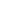 рекомендуемые или планируемые мероприятия по предотвращению ЧС и улучшению неблагоприятной обстановки в 2020 г.Эпизоотическая обстановкапрогноз ЧС эпизоотического характера на территории Российской Федерации по субъектам РФ на 2020 г.;рекомендуемые или планируемые мероприятия по предотвращению ЧС и улучшению неблагоприятной обстановки в 2020 г.Фитосанитарная обстановкапрогноз фитосанитарной обстановки на территории Российской Федерации по субъектам РФ на 2020 г.;рекомендуемые или планируемые мероприятия по предотвращению ЧС и улучшению неблагоприятной обстановки в 2020 г.Вредители лесапрогноз численности и распространения вредителей леса на отдельных территориях субъектов РФ на 2020 г.;схема территории Российской Федерации по субъектам РФ с прогнозируемым распространением вредителей леса в 2020 г. по субъектам РФ;рекомендуемые или планируемые мероприятия по предотвращению ЧС и улучшению неблагоприятной обстановки в 2020 г.Агрометеорологический прогнозпрогноз состояния сельскохозяйственных посевов на территории Российской Федерации по субъектам РФ на 2020 г.;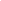 рекомендуемые или планируемые мероприятия по предотвращению ЧС и улучшению неблагоприятной обстановки в 2020 г.ЧАСТЬ V. ОСНОВНЫЕ ВЫВОДЫ О СОСТОЯНИИ ЗАЩИТЫ НАСЕЛЕНИЯ И ТЕРРИТОРИИЙ ОТ ЧРЕЗВЫЧАЙНЫХ СИТУАЦИЯХГлава 10. Выводы  Выводы о состоянии защиты населения и территории от чрезвычайных ситуацийПриводятся следующие материалы:статистические данные о ЧС, произошедших в субъекте РФ (ФО) в 2019 году (характер, виды, количество погибших, пострадавших и спасенных, в сравнении с 2018 годом);сведения о функционировании функциональных и территориальных подсистем, спасательных подразделений МЧС России, авиации МЧС России;сведения об объеме резервов финансовых и материальных ресурсов;показатели работы по созданию системы комплексной безопасности Арктической зоны РФ;сведения по подготовке сил РСЧС;сведения о международной деятельности, количестве проведенных гуманитарных операций.Представляются краткие материалы по реализации «Основ государственной политики Российской Федерации в области защиты населения и территорий от чрезвычайных ситуаций на период до 2030 года» (утв. Указом Президента Российской Федерации от 11.01.2019 № 12), в соответствии с возложенными функциями и установленными полномочиями в этой области по направлениям:совершенствование деятельности органов управления и сил единой государственной системы предупреждения и ликвидации чрезвычайных ситуаций;внедрение комплексных систем обеспечения безопасности жизнедеятельности населения;повышение уровня защиты населения от чрезвычайных ситуаций и внедрение современных технологий и методов при проведении аварийно-спасательных работ;привлечение общественных объединений и других некоммерческих организаций к деятельности в области защиты населения и территорий от чрезвычайных ситуаций;внедрение риск-ориентированного подхода при организации и осуществлении государственного надзора в области защиты населения и территорий от чрезвычайных ситуаций природного и техногенного характера;совершенствование нормативно-правовой базы в области защиты населения и территорий от чрезвычайных ситуаций;развитие международного сотрудничества в области защиты населения и территорий от чрезвычайных ситуаций.Сведения о чрезвычайных ситуациях по характеру и виду источников возникновения, произошедших в 2019 годуПриложениеТаблица 1.1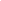 Без учета пожаров, в соответствии с приказом МЧС России от 24.02.2009 г. № 92 (учет пожаров и их последствий осуществляется в соответствии с Порядком учета пожаров и их последствий, утвержденным приказом МЧС России от 24.11.2008 г. № 714 (зарегистрирован в Минюсте России 12.12.2008 г., регистрационный № 12842, информации о ЧС не отражается).** Автомобильные катастрофы, в которых погибло 5 и более человек или пострадало 10 и более человек (по данным МЧС России).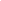 *** Землетрясения и извержения вулканов, приведшие к возникновению ЧС.**** Природные пожары, площадь которых составляет 25 га и более, для наземной охраны лесов; 200 га и более – для авиационной охраны лесов.Таблица 1.2Сведения о чрезвычайных ситуациях, произошедших в 2019 году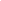 Таблица 1.3Сравнительная характеристика чрезвычайных ситуаций, произошедших в 2018 и 2019 годах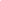 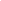 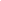 Без учета пожаров, в соответствии с приказом МЧС России от 24.02.2009 г. № 92 (учет пожаров и их последствий осуществляется в соответствии с Порядком учета пожаров и их последствий, утвержденным приказом МЧС России от 24.11.2008 г. № 714, зарегистрирован в Минюсте России 12.12.2008 г., регистрационный № 12842, в информации о ЧС не отражается.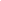 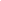 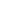 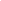 Таблица 1.4Количество ЧС и причиненный материальный ущербТаблица 1.5Распределение ЧС по масштабности  и причиненному материальному ущербуТаблица 1.6Характеристика потенциально опасных объектовТаблица 1.7Сведения о массовых инфекционных, паразитарных заболеваниях и отравлениях людейТаблица 1.8Сведения об инфекционных, паразитарных и зоонозных заболеваниях животных и птицыТаблица 1.9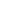 Сведения о распространении наиболее опасных болезней и вредителей сельскохозяйственных растений и лесаСведения о количестве сил и средств, привлекаемыхк ликвидации биолого-социальных ЧС, возникших в 2019 г.Таблица 1.10Таблица 1.11Сведения о количестве погибших в субъектах Российской Федерации в 2019 г.Таблица 2.1Деятельность добровольной пожарной охраныТаблица 5.1Сведения о выполненных мероприятиях в паводковый период в 2019 году (ледовые заторы на реках)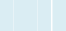 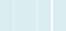 Таблица 5.2Мероприятия по предупреждению природных пожаровТаблица 5.3Состояние профилактики массовых инфекционных заболеваний людейСостояние профилактики массовых инфекционных заболеваний сельскохозяйственных животных и птицТаблица 5.4Таблица 5.5Состояние предупреждения болезней сельскохозяйственных растений и лесаТаблица 5.6Количество ЧС и причиненный материальный ущерб в Арктической зоне Российской ФедерацииТаблица 5.7Силы и средства РСЧС в Арктической зоне Российской ФедерацииТаблица 6.1Сводные данные по количеству разработанных паспортов безопасности, планов повышения защищенности КВО, деклараций промышленной безопасности и деклараций безопасности ГТСТаблица 6.2Распределение ограниченно готовых систем оповещения по федеральным округамТаблица 6.3Показатели охвата населения субъектов Российской Федерации сетями электросирен (мощными электронными акустическими системами)Таблица 6.4Финансирование мероприятий по реконструкции систем оповещения в период с 2017 по 2019 г. по федеральным округам Таблица 6.5Охват населения субъекта РФ средствами КСЭОНТаблица 6.6Показатели обеспеченности потенциально опасных объектов локальными системами оповещения в субъектах Российской Федерации в 2019 г.Таблица 6.7Сведения о наличии и достаточности резерва технических средств оповещения 
в субъектах Российской ФедерацииТаблица 6.8 Распределение критически важных объектов по видам угрозТаблица 6.9Сведения о состоянии разработки и утверждения паспортов безопасности потенциально опасных объектовТаблица 6.10Сведения о состоянии разработки и утверждения планов повышения защищенности критически важных объектовТаблица 6.11Образец заполненнияСведения о реализации в 2019 году федеральными органами исполнительной власти, органами исполнительной власти субъектов Российской Федерации и организациями мероприятий Федерального плана повышения защищенности критически важных объектов Российской Федерации от угроз техногенного и природного характера на период до 2030 года Таблица 6.12Обобщенный состав учреждений СНЛК за ФОТаблица 6.13Укомплектованность специалистами и обеспеченность лабораторным оборудованием и приборами учреждений СНЛКТаблица 6.14Сведения о пунктах временного размещения населенияТаблица 6.15Сведения о резервах финансовых ресурсовТаблица 6.16Сведения о резервах материальных ресурсовТаблица 6.17Сведения  о результатах контроля за накоплением, хранением, освежением, восполнением и использованием запасов (резервов) средств медицинской защиты, создаваемых органами исполнительной власти субъектов Российской Федерации, проводимого надзорными органами МЧС России в 2019 годуПримечание:1. В графах 3-8 указываются только те проверки, предписания, протоколы, штрафы, которые касались вопросов накопления, хранения, освежения, восполнения и использования запасов (резервов) средств медицинской защиты, создаваемых ОИВ субъектов Российской Федерации.2. В графе 9 указываются основные нарушения, выявленные при проведении проверок (например: «запасы (резервы) не созданы (не накоплены до установленных объемов)», «запасы (резервы) хранятся с истекшими сроками годности (не освежены по истечению сроков хранения)» и т.д.).Таблица 6.18Сведения о результатах проверок мест хранения запасов (резервов) средств медицинской защиты, создаваемых органами исполнительной власти субъектов Российской Федерации, проводимых по решению КЧС и ОПБ субъектов Российской Федерации в 2018 году1Примечание:1. В графе 4 указываются органы и организации, представители которых вошли в состав проверочных комиссии: (например: Министерство здравоохранения Тверской области, ГУ МЧС России по Тверской области, Территориальный орган Росздравнадзора по Тверской области и др.). При этом в случае неучастия представителей территориальных органов Росздравнадзора в проводимых проверках указываются соответствующие причины.2. В графе 7 указываются основные нарушения, выявленные при проведении проверок (например: «условия хранения запасов (резервов) не соответствуют установленным требованиям», «запасы (резервы) хранятся с истекшими сроками годности (не освежены по истечению сроков хранения)» и т.д.).Таблица 6.19Сведения о накоплении, хранении, освежении, восполнении и использовании резервов средств медицинской защиты, создаваемых органами исполнительной власти субъектов Российской Федерации1Примечание:1. В данной таблице указываются только сведения о резервах средств медицинской защиты (медицинское имущество, медикаменты и др.), создаваемых для ликвидации чрезвычайных ситуаций (запасы медицинских средств, накопленные в целях гражданской обороны, не отражаются).2. В графе 5 указывается стоимость средств медицинской защиты, заложенных в резервы в порядке накопления, доукомплектования, освежения.4. В графе 6 указывается стоимость средств медицинской защиты, изъятых из резервов для выполнения задач по ликвидации ЧС.5. В графе 7 указывается соответствие условий хранения средств медицинской защиты в резервах установленным требованиям («соответствует требованиям», «не соответствует требованиям»).6. В примечании к таблице указываются основные наименования средств медицинской защиты, заложенных в резервы ОИВ субъектов РФ соответствующего федерального округа.Введение………………………………………………………………………………………ЧАСТЬ IОСНОВНЫЕ  ПОКАЗАТЕЛИ  И ОЦЕНКА  СОСТОЯНИЯ  ЗАЩИТЫ  НАСЕЛЕНИЯ И ТЕРРИТОРИЙ ОТ ЧРЕЗВЫЧАЙНЫХ СИТУАЦИЙ ПРИРОДНОГО И ТЕХНОГЕННОГО ХАРАКТЕРА…………………………………..…...Глава 1Потенциальные опасности для населения и территорий при возникновении чрезвычайных ситуаций природного и техногенного характера……………………………………………….1.1Статистические данные о чрезвычайных ситуациях в 2019 году……………………………………………………………………......1.2Чрезвычайные ситуации техногенного характера……………………1.3Чрезвычайные ситуации природного характера……………………...1.4Чрезвычайные ситуации биолого-социального характера…………..1.5Обобщенный показатель состояния защиты населения от потенциальных опасностей…………………….....................................Глава 2Пожарная безопасность……………………………………………….2.1Состояние обстановки с пожарами……………………………………2.2Надзор и контроль в области пожарной безопасности…………………………………………………………………2.3Дознание по делам о пожарах………………………………………….2.4Деятельность испытательных пожарных лабораторий.……………...2.5Лицензирование деятельности в области пожарной безопасности…………………2.6Научно-техническая деятельность в области пожарной безопасности…………………………………………………………….2.7Деятельность добровольной пожарной охраны.……………………...2.8Оперативная деятельность сил и средств РСЧС по тушению пожаров………………………………………………………………....Глава 3Обеспечение безопасности людей на водных объектах………………………………………………………………..3.1Статистические данные о происшествиях и погибших на водных объектах………………………………………………………………....3.2Мероприятия по обеспечению безопасности людей на водных объектах………………………………………………………………....Глава 4Деятельность военизированных горноспасательных частей…………………………………………………………………....4.1Состав сил и средств, основные результаты деятельности военизированных горноспасательных частей………………………..4.2Развитие сил и средств военизированных горноспасательных частей…………………………………………………………………..ЧАСТЬ IIОСНОВНЫЕ РЕЗУЛЬТАТЫ ФУНКЦИОНИРОВАНИЯ ПОДСИСТЕМ ЕДИНОЙ ГОСУДАРСТВЕННОЙ СИСТЕМЫ ПРЕДУПРЕЖДЕНИЯ И ЛИКВИДАЦИИ ЧРЕЗВЫЧАЙНЫХ СИТУАЦИЙ………………………………………….……………………..Глава 5Мероприятия по предупреждению чрезвычайных ситуаций……………………………………………………..………..5.1Предупреждение чрезвычайных ситуаций природного, техногенного и биолого-социального  характера…………………………………….…..5.2Предупреждение чрезвычайных ситуаций в Арктической зоне Российской Федерации……………………………...………………….5.3Крупномасштабные учения, проводимые в 2019 году…………......5.4Предупреждение и снижение негативных последствий аварий, стихийных бедствий и аномальных проявлений природных процессов в рамках реализации Доктрины энергетической безопасности Российской Федерации ……………………….………Глава 6Мероприятия по смягчению последствий чрезвычайных ситуаций……………………………………………………………....6.1Участие подсистем РСЧС в предупреждении и ликвидации чрезвычайных ситуаций………………………………………………6.2Деятельность Национального центра управления в кризисных ситуациях по повышению готовности органов управления РСЧС к ликвидации чрезвычайных ситуаций…………………….……………6.3Оповещение органов управления РСЧС и населения в чрезвычайных ситуациях, развитие системы связи…….....................6.4Обеспечение защищенности критически важных и потенциально опасных объектов от угроз природного и техногенного характера………………………………………………………………..6.5Мероприятия по инженерной защите населения и территорий……………………………………………….………….…6.6Подготовка руководящего состава и работников РСЧС, обучение населения действиям в чрезвычайных ситуациях…………………..6.7Состояние резервов финансовых и материальных ресурсов для   ликвидациичрезвычайных ситуаций природного и техногенного характера…….6.8Страхование и социальная поддержка пострадавшего населения……ЧАСТЬ IIIСВЕДЕНИЯ О ВЫПОЛНЕНИИ МЕРОПРИЯТИЙ ПО РЕАЛИЗАЦИИ ОСНОВ ГОСУДАРСТВЕННОЙ ПОЛИТИКИ В ОБЛАСТИ ЗАЩИТЫ НАСЕЛЕНИЯ И ТЕРРИТОРИЙ ОТ ЧРЕЗВЫЧАЙНЫХ СИТУАЦИЙ НА ПЕРИОД ДО 2030 ГОДА, УТВЕРЖДЕННЫХ УКАЗОМ ПРЕЗИДЕНТА РОССИЙСКОЙ ФЕДЕРАЦИИ ОТ 11 ЯНВАРЯ 2019 Г. № 12 «ОБ УТВЕРЖДЕНИИ ОСНОВ ГОСУДАРСТВЕННОЙ ПОЛИТИКИ РОССИЙСКОЙ ФЕДЕРАЦИИ В ОБЛАСТИ ЗАЩИТЫ НАСЕЛЕНИЯ И ТЕРРИТОРИЙ ОТ ЧРЕЗВАЙНЫХ СИТУАЦИЙ НА ПЕРИОД ДО 2030 ГОДА», А ТАКЖЕ ОСНОВ ГОСУДАРСТВЕННОЙ ПОЛИТИКИ РОССИЙСКОЙ ФЕДЕРАЦИИ В ОБЛАСТИ ПОЖАРНОЙ БЕЗОПАСНОСТИ НА ПЕРИОД ДО 2030 ГОДА, УТВЕРЖДЕННЫХ УКАЗОМ ПРЕЗИДЕНТА РОССИЙСКОЙ  ФЕДЕРАЦИИ ОТ 1 ЯНВАРЯ 2019 Г. № 2 «ОБ УТВЕРЖДЕНИИ ОСНОВ ГОСУДАРСТВЕННОЙ ПОЛИТИКИ РОССИЙСКОЙ ФЕДЕРАЦИИ В ОБЛАСТИ ПОЖАРНОЙ БЕЗОПАСНОСТИ НА ПЕРИОД ДО 2030 ГОДАГлава 7Выполнение мероприятий по реализации Основ государственной политики в области защиты населения и территорий от чрезвычайных ситуаций на период до 2030 года, утвержденных Указом Президента Российской Федерации от 11 января 2019 г. № 12 «Об утверждении Основ государственной политики Российской Федерации в области защиты населения и территорий от чрезвайных ситуаций на период до 2030 года»………7.1Совершенствование деятельности органов управления и сил РСЧС……………………………………………………………………7.2Внедрение комплексных систем обеспечения безопасности жизнедеятельности населения………………………………………..7.3Повышение уровня защиты населения от чрезвычайных ситуаций и внедрение современных технологий и методов при проведении аварийно-спасательных работ………………………………….…….7.4Привлечение общественных объединений и других некоммерческих организаций к деятельности в области защиты населения и территорий от чрезвычайных ситуаций……….……….7.5Внедрение риск-ориентированного подхода при организации и осуществлении государственного надзора в области защиты населения и территорий от чрезвычайных ситуаций природного и техногенного характера………………………………………..….…..7.6Совершенствование нормативно-правовой базы в области защиты населения и территорий от чрезвычайных ситуаций7.7Развитие международного сотрудничества в области защиты населения и территорий от чрезвычайных ситуацийГлава 8Выполнение мероприятий по реализации Основ государственной политики в области пожарной безопасности на период до 2030 года, утвержденных Указом Президента Российской Федерации от 1 января 2019 г. № 2 «Об утверждении Основ государственной политики Российской Федерации в области пожарной безопасности на период до 2030 года»………………………………………………………...………ЧАСТЬ IVПРОГНОЗ ВОЗНИКНОВЕНИЯ ЧРЕЗВЫЧАЙНЫХ СИТУАЦИЙ НА ПРЕДСТОЯЩИЙ ГОД...................................................................................Глава 9Прогноз чрезвычайных ситуаций на 2020 год…………………….9.1Природные чрезвычайные ситуации …………………………………9.2Техногенные чрезвычайные ситуации ……………………………….9.3Биолого-социальные чрезвычайные ситуации……………………….ЧАСТЬ VОСНОВНЫЕ ВЫВОДЫ О СОСТОЯНИ ЗАЩИТЫ НАСЕЛЕНИЯ И ТЕРРИТОРИЙ ОТ ЧРЕЗВЫЧАЙНЫХ СИТУАЦИЙ ……………………………………………………………......Глава 10Основные выводы о состояни защиты населения и территорий от чрезвычайных ситуаций…………………………………………Чрезвычайные ситуации по характеру и виду источников возникновенияКлассификация чрезвычайных ситуацийКлассификация чрезвычайных ситуацийКлассификация чрезвычайных ситуацийКлассификация чрезвычайных ситуацийКлассификация чрезвычайных ситуацийКлассификация чрезвычайных ситуацийКлассификация чрезвычайных ситуацийКоличество, чел.Количество, чел.Количество, чел.Мате- риаль- ный  ущерб, млн руб.Чрезвычайные ситуации по характеру и виду источников возникновениявсеголокаль- ныемуници- пальныемежмуниц ипальныерегио- нальныемежрегио нальныефедера- льныепогиб- лопостра далоспасе- ноМате- риаль- ный  ущерб, млн руб.Техногенные ЧС*Аварии грузовых и пассажирских поездовАварии грузовых и пассажирских судовАвиационные катастрофыДТП с тяжкими последствиями**Аварии на магистральных и внутрипромысловых нефтепроводах и магистральных газопроводахВзрывы в зданиях, на коммуникациях, технологическом	оборудовании промышленных объектовВзрывы в зданиях и сооружениях жилого, социально-бытового и культурного назначенияАварии с выбросом (угрозой выброса) АХОВАварии с выбросом (угрозой выброса) РВОбрушение зданий и сооружений жилого, социально-бытового и культурного назначенияАварии	на	электроэнергетическихЧрезвычайные ситуации по характеру и виду источников возникновенияКлассификация чрезвычайных ситуацийКлассификация чрезвычайных ситуацийКлассификация чрезвычайных ситуацийКлассификация чрезвычайных ситуацийКлассификация чрезвычайных ситуацийКлассификация чрезвычайных ситуацийКлассификация чрезвычайных ситуацийКоличество, чел.Количество, чел.Количество, чел.Мате- риаль- ный ущерб, млн руб.Чрезвычайные ситуации по характеру и виду источников возникновениявсеголокаль- ныемуници- пальныемежмуниц ипальныерегио- нальныемежрегио нальныефедера- льныепогиб- лопостра далоспасе- ноМате- риаль- ный ущерб, млн руб.системахАварии	на	коммунальных	системах жизнеобеспеченияКрупные террористические актыПриродные ЧСЗемлетрясения***, извержения вулкановОпасные геологические явления (оползни, сели, обвалы, осыпи)Бури, ураганы, смерчи, шквалыСильный дождь, сильный снегопад, крупный градНаводненияСнежные лавиныЗаморозки, засухаМорские опасные гидрологические явления (сильное волнение, напор льдов, обледенение судов)Отрыв прибрежных льдовОпасные гидрологические явленияКрупные природные пожары****Биолого-социальные ЧСИнфекционная заболеваемость людейИнфекционная заболеваемость сельскохозяйственных животныхПоражения сельскохозяйственных растений болезнями и вредителямиИтого:Федеральный округ, субъект РФТехногенные ЧС, ед.Природные ЧС, ед.Биолого- социальные ЧС, ед.ЧС всех видов, ед.Количество, чел.Количество, чел.Количество, чел.Материальный ущерб,млн руб.Федеральный округ, субъект РФТехногенные ЧС, ед.Природные ЧС, ед.Биолого- социальные ЧС, ед.ЧС всех видов, ед.погиблопострадалоспасеноМатериальный ущерб,млн руб.Чрезвычайные ситуации по характеру и виду источников возникновенияКоличество ЧС, ед.Количество ЧС, ед.Сравни- тельная характе ристика,%Погибло, челПогибло, челСравни- тельная характе ристика,%Пострадало, чел.Пострадало, чел.Сравни- тельная характе ристика,%Спасено, чел.Спасено, чел.Сравни- тельная характе ристика,%Мат. Ущерб, млн. Руб.Мат. Ущерб, млн. Руб.Сравни- тельная характе ристика,%Чрезвычайные ситуации по характеру и виду источников возникновения2018 г.2019 г.Сравни- тельная характе ристика,%2018г.2019 г.Сравни- тельная характе ристика,%2018 г.2019 г.Сравни- тельная характе ристика,%2018 г.2019 г.Сравни- тельная характе ристика,%2018 г.2019г.Сравни- тельная характе ристика,%Техногенные ЧС*Техногенные ЧС*Техногенные ЧС*Техногенные ЧС*Техногенные ЧС*Техногенные ЧС*Техногенные ЧС*Техногенные ЧС*Техногенные ЧС*Техногенные ЧС*Техногенные ЧС*Техногенные ЧС*Техногенные ЧС*Техногенные ЧС*Техногенные ЧС*Техногенные ЧС*Аварии грузовых и пассажирских поездовАварии грузовых и пассажирских судовАвиационные катастрофыДТП с тяжкими последствиямиАварии на магистральных и внутрипромысловых нефтепроводах и магистральных газопроводахВзрывы в зданиях, на коммуникациях, технологическом оборудовании промышленных объектовВзрывы на сельскохозяйственных объектахВзрывы в зданиях и сооружениях жилого и социально-бытового иЧрезвычайные ситуации по характеру и виду источников возникновенияКоличество ЧС, ед.Количество ЧС, ед.Сравни- тельная характе ристика,%Погибло, челПогибло, челСравни- тельная характе ристика,%Пострадало, чел.Пострадало, чел.Сравни- тельная характе ристика,%Спасено, чел.Спасено, чел.Сравни- тельная характе ристика,%Мат. Ущерб, млн. Руб.Мат. Ущерб, млн. Руб.Сравни- тельная характе ристика,%Сравни- тельная характе ристика,%Чрезвычайные ситуации по характеру и виду источников возникновения2018 г.2019 г.Сравни- тельная характе ристика,%2018г.2019 г.Сравни- тельная характе ристика,%2018 г.2019 г.Сравни- тельная характе ристика,%2018 г.2019 г.Сравни- тельная характе ристика,%2018 г.2019г.Сравни- тельная характе ристика,%Сравни- тельная характе ристика,%культурного назначенияОбнаружение (утрата) неразорвавшихся боеприпасов, взрывчатых веществАварии с выбросом (угрозой выброса) АХОВАварии с выбросом (угрозой выброса) РВАварии с выбросом (угрозой выброса) ОБВВнезапное обрушение производственных зданий, сооружений, породОбрушение зданий и сооружений жилого, соц-бытового и культурного назначенияАварии на электроэнергетических системахАварии на коммунальных системах жизнеобеспеченияАварии на тепловых сетях в холодное время годаГидродинамические аварииИтого:Крупные террористические актыПриродные ЧСПриродные ЧСПриродные ЧСПриродные ЧСПриродные ЧСПриродные ЧСПриродные ЧСПриродные ЧСПриродные ЧСПриродные ЧСПриродные ЧСПриродные ЧСПриродные ЧСПриродные ЧСПриродные ЧСПриродные ЧСПриродные ЧСЗемлетрясения, извержение вулкановОпасные геологические явления (оползни, сели, обвалы, осыпи)Повышение уровня грунтовых водБури, ураганы, смерчи, шквалыСильный дождь, сильный снегопад,Чрезвычайные ситуации по характеру и виду источников возникновенияКоличество ЧС, ед.Количество ЧС, ед.Сравни- тельная характе ристика,%Погибло, челПогибло, челСравни- тельная характе ристика,%Пострадало, чел.Пострадало, чел.Сравни- тельная характе ристика,%Спасено, чел.Спасено, чел.Сравни- тельная характе ристика,%Мат. Ущерб, млн. Руб.Мат. Ущерб, млн. Руб.Сравни- тельная характе ристика,%Сравни- тельная характе ристика,%Чрезвычайные ситуации по характеру и виду источников возникновения2018 г.2019 г.Сравни- тельная характе ристика,%2018г.2019 г.Сравни- тельная характе ристика,%2018 г.2019 г.Сравни- тельная характе ристика,%2018 г.2019 г.Сравни- тельная характе ристика,%2018 г.2019г.Сравни- тельная характе ристика,%Сравни- тельная характе ристика,%крупный градСнежные лавиныЗаморозки, засухаМорские опасные гидрологические явления (сильное волнение, напор льдов, обледенение судов)Отрыв прибрежных льдовОпасные гидрологические явленияКрупные природные пожарыИтого:Биолого-социальные ЧСБиолого-социальные ЧСБиолого-социальные ЧСБиолого-социальные ЧСБиолого-социальные ЧСБиолого-социальные ЧСБиолого-социальные ЧСБиолого-социальные ЧСБиолого-социальные ЧСБиолого-социальные ЧСБиолого-социальные ЧСБиолого-социальные ЧСБиолого-социальные ЧСБиолого-социальные ЧСБиолого-социальные ЧСБиолого-социальные ЧСБиолого-социальные ЧСИнфекционная заболеваемость людейИнфекционная заболеваемость сельскохозяйственных животныхПоражения сельскохозяйственных растений болезнями и вредителямиИтого:Всего:Вид ЧСКоличество, ед.Количество, ед.Прирост (↑) Снижение (↓)%Материальный ущерб (млн руб.)Материальный ущерб (млн руб.)Прирост (↑) Снижение (↓)%Вид ЧС2018 г.2019 г.Прирост (↑) Снижение (↓)%2018 г.2019 г.Прирост (↑) Снижение (↓)%Техногенные ЧСПриродные ЧСБиолого-социальные ЧСИтого:Масштабность ЧССтруктурапоказателей,%Структурапоказателей,%Прирост (↑) Снижение (↓)%Материальный ущерб (млн руб.)Материальный ущерб (млн руб.)Прирост (↑) Снижение (↓)%Масштабность ЧС2018 г.2019 г.Прирост (↑) Снижение (↓)%2018 г.2019 г.Прирост (↑) Снижение (↓)%ЛокальныеМуниципальныеМежмуниципальныеРегиональныеМежрегиональныеФедеральныеИтого:Федераль ный округ, субъектРФНаименование ПООКоличество объектов, ед.Количество объектов, ед.Численность населенияв зоне вероятной ЧС, тыс. чел.Численность населенияв зоне вероятной ЧС, тыс. чел.Степень износа, %Степень износа, %Степень износа, %Степень износа, %Федераль ный округ, субъектРФНаименование ПООКоличество объектов, ед.Количество объектов, ед.Численность населенияв зоне вероятной ЧС, тыс. чел.Численность населенияв зоне вероятной ЧС, тыс. чел.Основных производст- венных фондовОсновных производст- венных фондовСистем защитыСистем защитыФедераль ный округ, субъектРФНаименование ПОО2018 г.2019 г.2018 г.2019 г.2018 г.2019 г.2018 г.2019 г.Радиационно опасныеХимически опасныеВзрывоопасныеПожароопасныеВзрывопожароопасныеГазопроводы,  тыс. кмНефтепроводы, тыс. кмНефтепродуктопроводы, тыс. кмПромысловые трубо- проводы, тыс. кмГидротехнические сооруженияКритически	важные объектыФедеральный округ, субъект РФИнфекционные заболеванияи отравления людейКоличество групповых заболеваний, ед.Количество групповых заболеваний, ед.Количество неблагополуч- ныхрайонов, ед.Количество неблагополуч- ныхрайонов, ед.Число потерь населения, чел.Число потерь населения, чел.Число потерь населения, чел.Число потерь населения, чел.Федеральный округ, субъект РФИнфекционные заболеванияи отравления людейКоличество групповых заболеваний, ед.Количество групповых заболеваний, ед.Количество неблагополуч- ныхрайонов, ед.Количество неблагополуч- ныхрайонов, ед.ЗаболелоЗаболелоУмерлоУмерлоФедеральный округ, субъект РФИнфекционные заболеванияи отравления людей2018 г.2019 г.2018 г.2019 г.2018 г.2019 г.2018 г.2019 г.ИнфекционныеПаразитарныеПищевая токсикоинфекцияПрочие отравленияФедеральный округ, субъект РФНаименование инфекционных и наиболее опасных заболеваний животных и птицыКоличество очагов заболеваний, ед.Количество очагов заболеваний, ед.Количество животных, птиц, тыс. головКоличество животных, птиц, тыс. головКоличество животных, птиц, тыс. головКоличество животных, птиц, тыс. головФедеральный округ, субъект РФНаименование инфекционных и наиболее опасных заболеваний животных и птицыКоличество очагов заболеваний, ед.Количество очагов заболеваний, ед.ЗаболелоЗаболелоПалоПалоФедеральный округ, субъект РФНаименование инфекционных и наиболее опасных заболеваний животных и птицы2018 г.2019 г.2018 г.2019 г.2018 г.2019 г.Федеральный округ, субъект РФБолезни и вредители сельскохозяйственных растений и лесаКоличество чрезвычайных ситуаций (очагов), ед.Количество чрезвычайных ситуаций (очагов), ед.Площадь очагов, тыс. гаПлощадь очагов, тыс. гаФедеральный округ, субъект РФБолезни и вредители сельскохозяйственных растений и леса2018 г.2019 г.2018 г.2019 г.Болезни сельскохозяйственных растенийВредители сельскохозяйственных растенийБолезни лесаВредители лесаФедеральный округ, субъект РФСилы (чел.)Средства (ед.)Федеральный округ, субъект РФЧисло погибших, чел.Число погибших, чел.Число погибших, чел.Федеральный округ, субъект РФпри пожарахв ЧСна водных объектахФедераль ный округ/ СубъектРФКол-во обществен ных объединений   пожарной охраныКол-во обществен ных объединений   пожарной охраныЧислен-ность личного состава обществен ных объединений   пожарной охраны (чел)Числен-ность личного состава обществен ных объединений   пожарной охраны (чел)Кол-во личного состава ДПО, осуществляю щего дежурство в суточном режиме в подразделе-нияхКол-во личного состава ДПО, осуществляю щего дежурство в суточном режиме в подразделе-нияхКоличество подразде-лений пожарной охраны, в которых организова но суточное дежурство доброволь-цевКоличество подразде-лений пожарной охраны, в которых организова но суточное дежурство доброволь-цевПотушено пожаров самостоя-тельноПотушено пожаров самостоя-тельноКоличество населения, прикрытого обществен-ными объедине-ниями пожарной охраныКоличество населения, прикрытого обществен-ными объедине-ниями пожарной охраныФедераль ный округ/ СубъектРФ201820192018201920182019201820192018201920182019Субъект Российской ФедерацииПропилено льда, кмПропилено льда, кмПропилено льда, кмЗачернено льда, км2Зачернено льда, км2Зачернено льда, км2Зачернено льда, км2Количествовзрывных работКоличествовзрывных работКоличествовзрывных работКоличествовзрывных работСубъект Российской ФедерацииСпланиро ваноПроведе- но%Спланирова- ноСпланирова- ноПроведе- но%Спланирова- ноСпланирова- ноПроведе- но%ИТОГО:п/ пСубъект РФУстройство минирали- зованных полос (км)Строительство и            реконструкция дорог противопо-жарного назначенияПрокладка просек, противопож арных разрывов (км)Устройство пожарных водоемов (шт)Источники финансирования (млн руб.)Источники финансирования (млн руб.)Источники финансирования (млн руб.)Источники финансирования (млн руб.)п/ пСубъект РФУстройство минирали- зованных полос (км)Строительство и            реконструкция дорог противопо-жарного назначенияПрокладка просек, противопож арных разрывов (км)Устройство пожарных водоемов (шт)Федеральный бюджетСубъектовый бюджетМуниципальный бюджетиныеНаименование заболеваний людейКоличество неблагополучных районов, ед.Количество неблагополучных районов, ед.Численность населенияв неблагополучных районах, чел.Численность населенияв неблагополучных районах, чел.Наименование заболеваний людейВсегоОхваченных профилактическими мероприятиямиВсегоПодвергнутых профилактикеИнфекционныеПаразитарныеПищевая токсикоинфекцияПрочие отравленияНаименование инфекционных болезнейКоличество неблагополучных районов, ед.Количество неблагополучных районов, ед.Число населенияв неблагополучных районах, чел.Число населенияв неблагополучных районах, чел.Наименование инфекционных болезнейВсегоОхваченных профилактическими мероприятиямиВсегоПодвергнутых профилактикеНаименование инфекционных болезней (вредителей)Количество неблагополучных районов, ед.Количество неблагополучных районов, ед.Площадь территории, тыс. гаПлощадь территории, тыс. гаНаименование инфекционных болезней (вредителей)ВсегоОхваченных профилактическими мероприятиямиВсегоПодвергнутой профилактикеЧрезвычайные ситуации по характеруи виду источников возникновениявсегоКоличество чел.Количество чел.Количество чел.Материальный ущерб,млн. руб.Чрезвычайные ситуации по характеруи виду источников возникновениявсегопогиблопострадалоспасеноМатериальный ущерб,млн. руб.Техногенные ЧСКрупные террористические актыПриродные ЧСБиолого-социальные ЧСИтого:Субъекты РФ(только Арктическая зона субъекта)Силы и средстваСилы и средстваСилы и средстваСилы и средстваСилы и средстваСилы и средстваСилы и средстваСилы и средстваСилы и средстваСилы и средстваСилы и средстваСилы и средстваСубъекты РФ(только Арктическая зона субъекта)ФедеральныеФедеральныеФедеральныеФедеральныеСубъектовыеСубъектовыеСубъектовыеСубъектовыеСубъектовыеСубъектовыеСубъектовыеСубъектовыеСубъекты РФ(только Арктическая зона субъекта)Пожарно- спасатель- ныеподразделе- нияПожарно- спасатель- ныеподразделе- нияАКСЦ(филиа- лы РПСО)АКСЦ(филиа- лы РПСО)АССсубъекта и муниципаль-- ных  образованийАССсубъекта и муниципаль-- ных  образованийВедомствен- ныеВедомствен- ныеЧастныеЧастныеДобро- вольныеДобро- вольныеСубъекты РФ(только Арктическая зона субъекта)Кол-во подразделенийЛичный состав по штатуКол-во подразделенийЛичный состав по штатуКол-во подразделенийЛичный состав по штатуКол-во подразделенийЛичный состав по штатуКол-во подразделенийЛичный состав по штатуКол-во подразделенийЛичный состав по штатуСубъект РФКоличество ПООКоличество разработанных паспортов безопасности ПООКоличество ОПО, подлежащих декларированиюКоличество разработанных деклараций промышленной безопасностиКоличество муниципальных образованийКоличество разработанных паспортов безопасности муниципальных образованийКоличество ГТСКоличество ГТС, подлежащих декларированиюКоличество разработанных деклараций ГТСИтого за ФО:ФФедеральный округКоличество субъектов РФ, в которых системы оповещения ограниченно готовыФедеральный округСубъект Российской ФедерацииОхват населения, %Охват населения, %Федеральный округСубъект Российской ФедерациигородскоесельскоеФедеральный округФинансовые средства, выделенные на мероприятия по реконструкции систем оповещения (млн руб.)Финансовые средства, выделенные на мероприятия по реконструкции систем оповещения (млн руб.)Финансовые средства, выделенные на мероприятия по реконструкции систем оповещения (млн руб.)Федеральный округ2017 г.2018 г.2019 г.Населённые пунктыВсего населённых пунктовПроживает населения, тыс. чел.Населённых пунктов, оснащённых КСЭОНОхват населения средствами КСЭОНОхват населения средствами КСЭОННаселённые пунктыВсего населённых пунктовПроживает населения, тыс. чел.Населённых пунктов, оснащённых КСЭОНВ тыс. челВ процентахГородаРайцентрыСельские поселенияИтого:Субъект Российской Федерации% обеспеченности ПОО ЛСО, всего% обеспеченности ПОО, находящихся в ведении ФОИВ ЛСО% обеспеченности ПОО, находящихся в ведении субъектов РФ ЛСО% обеспеченности  ПОО ЛСО других форм собственностиФедеральный округФедеральный округФедеральный округФедеральный округФедеральный округФедеральный округСубъект Российской Федерации% создания резерва технических средств оповещения от потребностиСубъект РФКоличество КВО, %Количество КВО, %Количество КВО, %Количество КВО, %Количество КВО, %Количество КВО, %Количество КВО, %Количество КВО, %Количество КВО, %Субъект РФВсегов том числе по видам угрозв том числе по видам угрозв том числе по видам угрозв том числе по видам угрозв том числе по видам угрозв том числе по видам угрозв том числе по видам угрозв том числе по видам угрозСубъект РФВсегоРадиационно опасныеХимически опасныеБиологически опасныеТехногенно опасныеПожаро-, взрывоопасныеЭкономическиеИнформацион- ныеТелекоммуника- ционныеИтого за ФО:Субъект РФСостояние разработкии утверждения паспортов безопасности КВО (из числа ПОО), %Состояние разработкии утверждения паспортов безопасности КВО (из числа ПОО), %Состояние разработкии утверждения паспортов безопасности КВО (из числа ПОО), %Состояние разработкии утверждения паспортов безопасности КВО (из числа ПОО), %Состояние разработкии утверждения паспортов безопасности КВО (из числа ПОО), %Состояние разработкии утверждения паспортов безопасности КВО (из числа ПОО), %Состояние разработкии утверждения паспортов безопасности КВО (из числа ПОО), %Состояние разработкии утверждения паспортов безопасности КВО (из числа ПОО), %Субъект РФутвержденыутвержденысформированы, не утвержденысформированы, не утвержденынаходятся в стадии разработкинаходятся в стадии разработкипроведена инвентаризацияНет данныхСубъект РФ2018 г.2019 г.2018 г.2019 г.2018 г.2019 г.2019 г.Нет данныхСубъект РФСостояние разработки и утверждения планов повышения защищенности критически важных объектов, %Состояние разработки и утверждения планов повышения защищенности критически важных объектов, %Состояние разработки и утверждения планов повышения защищенности критически важных объектов, %Состояние разработки и утверждения планов повышения защищенности критически важных объектов, %Состояние разработки и утверждения планов повышения защищенности критически важных объектов, %Состояние разработки и утверждения планов повышения защищенности критически важных объектов, %Состояние разработки и утверждения планов повышения защищенности критически важных объектов, %Состояние разработки и утверждения планов повышения защищенности критически важных объектов, %Субъект РФутвержденыутвержденысформированы, не утвержденысформированы, не утвержденынаходятся в стадии разработкинаходятся в стадии разработкипроведена инвентаризацияНет данныхСубъект РФ2018 г.2019 г.2018 г.2019г.2018 г.2019 г.2019 г.Нет данныхНаименование задания (мероприятия) Федерального планаИсполнительНаименование работ в рамках выполнения мероприятия Федерального планаРезультаты работ в рамках выполнения мероприятия Федерального планаСроки выполнения  Источник и объем финансирования, млн руб.Объем выполнения, % Взаимодействие в ходе работ в рамках выполнения задания Федерального плана1. Совершенствование государственного регулирования и нормативной правовой базы1. Совершенствование государственного регулирования и нормативной правовой базы1. Совершенствование государственного регулирования и нормативной правовой базы1. Совершенствование государственного регулирования и нормативной правовой базы1. Совершенствование государственного регулирования и нормативной правовой базы1.1. Разработка и внесение в Правительство Российской Федерации предложений по совершенствованию системы государственной поддержки мероприятий в области повышения защищенности КВО Российской Федерации от угроз природного, техногенного характера и терактовМЧС России ФГБУ ВНИИ ГОЧС (ФЦ)  По поручению Президента Российской Федерации от 19.04. 2013 г. № Пр-901:Разработка проекта федерального законаПринят Федеральный закон от 8 марта 2015 г. № 38-ФЗ «О внесении изменений в Федеральный закон «О защите населения и территорий от чрезвычайных ситуаций природного и техногенного характера»2015100Минобороны России, МВД России, Госкорпорации «Росатом» и «Роскосмос».Минпромторг России, Минэнерго России, Минтранс России, Минкомсвязь России, Ростехнадзор2. Совершенствование методов и средств предупреждения и ликвидации чрезвычайных ситуаций2. Совершенствование методов и средств предупреждения и ликвидации чрезвычайных ситуаций2. Совершенствование методов и средств предупреждения и ликвидации чрезвычайных ситуаций2. Совершенствование методов и средств предупреждения и ликвидации чрезвычайных ситуаций2. Совершенствование методов и средств предупреждения и ликвидации чрезвычайных ситуаций2.13. Повышение устойчивости функционирования критически важных объектов 3. Повышение устойчивости функционирования критически важных объектов 3. Повышение устойчивости функционирования критически важных объектов 3. Повышение устойчивости функционирования критически важных объектов 3. Повышение устойчивости функционирования критически важных объектов 3.14. Совершенствование системы отбора и подготовки кадров4. Совершенствование системы отбора и подготовки кадров4. Совершенствование системы отбора и подготовки кадров4. Совершенствование системы отбора и подготовки кадров4. Совершенствование системы отбора и подготовки кадров4.15. Повышение эффективности международного сотрудничества5. Повышение эффективности международного сотрудничества5. Повышение эффективности международного сотрудничества5. Повышение эффективности международного сотрудничества5. Повышение эффективности международного сотрудничества5.1МинистерствоМинздравсоцразвития РоссииМинздравсоцразвития РоссииМинздравсоцразвития РоссииМинздравсоцразвития РоссииМинсельхоз РоссииМинсельхоз РоссииМинсельхоз РоссииМинсельхоз РоссииМинсельхоз РоссииРосгидромет РоссииМинприроды РоссииМЧС РоссииДругие министерства и ведомства РоссииДругие министерства и ведомства РоссииВсего учреждений СНЛКНаименование учреждений СНЛКФГУЗ "ЦГ и Э" ТУ РоспотребнадзораМедикосанитарные частиПротиво-чумный центр, станцииВетлаборатории,станцииГос.центры, лаборатории, станции агрохим.-службыИнспекции, пункты по карантину растенийСтанции защиты растенийЦентры химизации и с/х радиологииЛаборатории по мониторин-гу загрязнения окруж.сре-дыУГМС, ГМЦ, ГМС, посты Инспекции, центры, лабораторииХРЛЛаборатории академии наук, НИИ и т.д.Объектовые лабораторииВсего учреждений СНЛК12345678910111213141516Субъект РФИтого за ФО№№ п/пНаименование учреждения СНЛКАдресДолжность руководителя,   ФИО,  телефонУкомплектованность специалистамиУкомплектованность специалистамиУкомплектованность специалистамиУкомплектованность специалистамиУкомплектованность специалистамиУкомплектованность специалистамиУкомплектованность специалистамиУкомплектованность специалистамиОбеспеченность лабораторным оборудованием и приборамиОбеспеченность лабораторным оборудованием и приборамиОбеспеченность лабораторным оборудованием и приборамиОбеспеченность лабораторным оборудованием и приборамиОбеспеченность лабораторным оборудованием и приборамиОбеспеченность лабораторным оборудованием и приборамиОбеспеченность лабораторным оборудованием и приборамиОбеспеченность лабораторным оборудованием и приборамиОбеспеченность лабораторным оборудованием и приборамиОбеспеченность лабораторным оборудованием и приборамиОбеспеченность лабораторным оборудованием и приборамиОбеспеченность лабораторным оборудованием и приборамивывод о готовности№№ п/пНаименование учреждения СНЛКАдресДолжность руководителя,   ФИО,  телефонбактериологвирусолоградиологтоксикологхимикспец. по вычисл. техникеагрономметеоролоградиометрыхроматографымасспектрометрыгаммаспектрометрыспектрометры ЯМРгазоанализаторыкалориметрылюминисцентные микроскопыприборы РХР и дозиметрического контроляприборы химического экспрессанализа АХОВдругие приборыналичие аккредитации лабораторий, годвывод о готовностиСубъект РФКоличество ПВРВместимость, чел.Количество населения, фактически размещенногов ПВРКоличество населения, фактически размещенногов ПВРСредний срок пребывания в ПВР,в суткахСубъект РФКоличество ПВРВместимость, чел.всего, чел.из них детей, чел.Средний срок пребывания в ПВР,в суткахСубъект РФРезервы финансовых ресурсовРезервы финансовых ресурсовРезервы финансовых ресурсовСубъект РФсозданный резервный фонд, млн руб.израсходовано, млн руб.резерв на душу населения,Субъект РФРезервы материальных ресурсовРезервы материальных ресурсовРезервы материальных ресурсовРезервы материальных ресурсовСубъект РФпланируемый объем накопления, млн руб.фактическое наличие, млн руб.%резерв на душу населения, руб./чел№ п/пФедеральный округ/ субъект РФКоличество проведенных проверокВ том числе:В том числе:Количество выданных предписанийКоличество составленных протоколов об администрати-вном правонаруше-нииСумма администрати-вных штрафов, тыс. руб.Основные выявлен-ные нарушения№ п/пФедеральный округ/ субъект РФКоличество проведенных проверокплано-выхвнепла-новыхКоличество выданных предписанийКоличество составленных протоколов об администрати-вном правонаруше-нииСумма администрати-вных штрафов, тыс. руб.Основные выявлен-ные нарушения123456789№ п/пФедеральный округ/ субъект РФДата и номер протокола заседания КЧС и ОПБ субъекта РФ, определяющего создание проверочных комиссийСостав проверочных комиссийКоличество проведенных проверокКоличество проверенных мест храненияОсновные выявленные нарушения№ п/пФедеральный округ/ субъект РФДата и номер протокола заседания КЧС и ОПБ субъекта РФ, определяющего создание проверочных комиссийСостав проверочных комиссийКоличество проведенных проверокКоличество проверенных мест храненияОсновные выявленные нарушения1234567№ п/пФедеральный округ/ субъект РФПланируемые объемы накопления, млн. руб.Фактическое наличие на 01.01.2019, млн. руб.Накоплено (освежено)в 2018 году, млн. руб.Использовано в 2018 году, млн. руб.Условия хранения№ п/пФедеральный округ/ субъект РФПланируемые объемы накопления, млн. руб.Фактическое наличие на 01.01.2019, млн. руб.Накоплено (освежено)в 2018 году, млн. руб.Использовано в 2018 году, млн. руб.Условия хранения1234567